INITIAL EXPRESS TERMS
FOR PROPOSED BUILDING STANDARDS
OF THE STATE FIRE MARSHAL
REGARDING THE 2025 CALIFORNIA BUILDING CODE,
CALIFORNIA CODE OF REGULATIONS, TITLE 24, PART 2
(SFM 04/24)The state agency shall draft the regulations in plain, straightforward language, avoiding technical terms as much as possible and using a coherent and easily readable style. The agency shall draft the regulation in plain English. A notation shall follow the express terms of each regulation listing the specific statutes authorizing the adoption and listing specific statutes being implemented, interpreted, or made specific (Government Code Section 11346.2(a)(1)).If using assistive technology, please adjust your settings to recognize underline, strikeout, italic and ellipsis.LEGEND for EXPRESS TERMS (Based on model codes - Parts 2, 2.5, 3, 4, 5, 9, 10)Model Code language appears uprightExisting California amendments appear in italicAmended model code or new California amendments appear underlined & italicRepealed model code language appears upright and in strikeoutRepealed California amendments appear in italic and strikeoutEllipses ( …) indicate existing text remains unchangedThe Office of the State Fire Marshal (SFM) proposes to adopt the 2024 edition of the International Building Code (IBC) into the 2025 edition of the California Building Code (CBC). SFM further proposes to:Repeal the adoption by reference of the 2021 International Building Code and incorporate and adopt by reference in its place the 2024 International Building Code for application and effectiveness in the 2025 California Building Code.Repeal certain amendments to the 2021 International Building Code and/or California Building Standards not addressed by the model code that are no longer necessary.Adopt new building standards or necessary amendments to the 2024 International Building Code that address inadequacies of the 2021 International Building Code as they pertain to California laws. Bring forward previously existing California building standards or amendments, which represent no change in their effect from the 2022 California Building Standards Code. Codify non-substantive editorial and formatting amendments from the format based upon the 2021 International Building Code to the format of the 2024 International Building Code.INITIAL EXPRESS TERMS ITEM 1
Chapter 1 SCOPE AND ADMINISTRATION, 
DIVISION I CALIFORNIA ADMINISTRATION,
DIVISION II SCOPE AND ADMINISTRATION[SFM proposes to only adopt Sections 101.4.8, 105.2, 105.2.1-105.2.2, 105.3 – 105.3.1, 105.4, 105.6 – 105.7, 106.1– 106.3, 107.1 – 107.3, 107.4, 107.5,108.1 – 108.4, 110.1 – 110.3, 110.3.4 – 110.3.7, 110.3.9 – 110.3.11, 110.4 – 110.6, 111.1– 111.4, 112, 114.1 – 114.2, 115 and 116 contained in the 2024 IBC Chapter 1 and bring forward existing amendments from the 2022 CBC for adoption into the 2025 CBC with modifications shown below.] ITEM 1-1
Section 1.1.1 Title[SFM proposes to maintain the adoption of those existing California provisions contained in Sections 1.1.1 through 1.1.12 with modification in Section 1.1.1.]DIVISION I
CALIFORNIA ADMINISTRATIONSECTION 1.1
GENERAL1.1.1 Title. These regulations shall be known as the California Building Code, may be cited as such and will be referred to herein as “this code.” The California Building Code is Part 2 of thirteen parts of the official compilation and publication of the adoption, amendment, and repeal of building regulations to the California Code of Regulations, Title 24, also referred to as the California Building Standards Code. This part incorporates by adoption the 2021 2024 International Building Code of the International Code Council (ICC) with necessary California amendments.ITEM 1-2
Section 1.11.2.4 Request for alternate means of protection[SFM proposes to carry forward the existing California provisions in Sections 1.11 through 1.11.11, with modification to the following existing amendment to update the reference pointer to Title 19.]1.11.2.4 Request for alternate means of protection. Requests for approval to use an alternative material, assembly or materials, equipment, method of construction, method of installation of equipment or means of protection shall be made in writing to the enforcing agency by the owner or the owner’s authorized representative and shall be accompanied by a full statement of the conditions. Sufficient evidence or proof shall be submitted to substantiate any claim that may be made regarding its conformance. The enforcing agency may require tests and the submission of a test report from an approved testing organization as set forth in Title 19, California Code of Regulation, to substantiate the equivalency of the proposed alternative means of protection.When a request for alternate means of protection involves hazardous materials, the authority having jurisdiction may consider implementation of the findings and recommendations identified in a Risk Management Plan (RMP) developed in accordance with Title 19, Division 25, Chapter 4.52, Article 3.Approval of a request for use of an alternative material, assembly of materials, equipment, method of construction, method of installation of equipment or means of protection made pursuant to these provisions shall be limited to the particular case covered by request and shall not be construed as establishing any precedent for any future request.ITEM 1-3
Section 101.4.8 Wildland-Urban Interface [SFM proposes new Section 101.4.8 amendment as shown below.]DIVISION II
SCOPE AND ADMINISTRATION…101.4.8 Wildland-Urban Interface. The provisions of Part 7, the California Wildland-Urban Interface Code shall apply to buildings and structures built in the wildland-urban interface (WUI) or a Fire Hazard Severity Zone.ITEM 1-4
Section 105.5.1 Expiration.105.5.1 Expiration. [BSC, SFM] On or after January 1, 2019, every permit issued shall become invalid unless the work on the site authorized by such permit is commenced within 12 months after its issuance or if the work authorized on the site by such permit is suspended or abandoned for a period of 12 months after the time the work is commenced. The building official is authorized to grant, in writing, one or more extensions of time for periods not more than 180 days each. The extension shall be requested in writing and justifiable cause demonstrated. (See Health and Safety Code Section 18938.5 and 18938.6).Notation: Authority: Health and Safety Code Sections 1250, 1502, 1568.02, 1569.72 - 1569.78, 1597.44 - 1597.65, 13108, 13108.5, 13114, 13143, 13143.2, 13143.6, 13145, 13146, 13211, 16022.5, 17921, 18928, 18949.2, 25500 through 25545; Government Code Sections 51176, 51177, 51178, 51179 and 51189; Public Education Code 17074.50; Public Resources Code Sections 4201 through 4204.Reference(s): Health and Safety Code Sections 13108, 13108.5, 13113, 13113.5, 13114, 13132, 13132.7, 13133, 13135, 13143, 13143.1, 13143.2, 13143.6, 13143.9, 13145, 13146, 13210, 13211, 16022.5, 17921.ITEM 2
Chapter 2 Definitions[SFM proposes to adopt IBC 2024 Chapter 2 and carry forward the existing amendments with modifications shown below.]ITEM 2-1
CARE SUITE[SFM proposes to carry forward the existing amendment with modification as shown below.][BG] CARE SUITE. In Group I-2 occupancies or Group B Ambulatory Care Facilities, a group of treatment rooms, care recipient sleeping rooms and the support rooms or spaces and circulation space within the suite where staff are in attendance for supervision of all care recipients within the suite, and the suite is in compliance with the requirements of Section 407.4.4.and Section 422.ITEM 2-2
Definitions related to Chapter 7A [SFM proposes to repeal all definitions with reference to Chapter 7A. These provisions have been relocated to California Code  of Regulations Title 24, Part 7.]CDF DIRECTOR. [SFM] (See Chapter 7A, Section 702A for defined term.)EXTERIOR COVERING. [SFM] (See Chapter 7A, Section 702A for defined term.)FIRE HAZARD SEVERITY ZONES. [SFM] (See Chapter 7A, Section 702A for defined term.)FIRE PROTECTION PLAN. [SFM] (See Chapter 7A, Section 702A 	for defined term.)IGNITION-RESISTANT MATERIAL. [SFM] (See Chapter 7A, Section 702A for defined term.)LOCAL AGENCY VERY HIGH FIRE HAZARD SEVERITY ZONE. [SFM] (See Chapter 7A, Section 702A for defined term.)LOG WALL CONSTRUCTION. [SFM] (See Chapter 7A, Section 702A for defined term.)RAFTERTAIL. [SFM] (See Chapter 7A, Section 702A for defined term.)ROOF EAVE. [SFM] (See Chapter 7A, Section 702A for defined term.)ROOF EAVE SOFFIT. [SFM] (See Chapter 7A, Section 702A for defined term.)STATE RESPONSIBILITY AREA. [SFM] (See Chapter 7A, Section 702A for definition of term.)WILDFIRE. [SFM] (See Chapter 7A, Section 702A for defined term.)WILDFIRE EXPOSURE. [SFM] (See Chapter 7A, Section 702A for defined term.)WILDLAND-URBAN INTERFACE FIRE AREA (WUI). [SFM] (See Chapter 7A, Section 702A for defined term.)Notation: Authority: Health and Safety Code Sections 1250, 1502, 1568.02, 1569.72 - 1569.78, 1597.44 - 1597.65, 13108, 13108.5, 13114, 13143, 13143.2, 13143.6, 13145, 13146, 13211, 16022.5, 17921, 18928, 18949.2, 25500 through 25545; Government Code Sections 51176, 51177, 51178, 51179 and 51189; Public Education Code 17074.50; Public Resources Code Sections 4201 through 4204.Reference(s): Health and Safety Code Sections 13108, 13108.5, 13113, 13113.5, 13114, 13132, 13132.7, 13133, 13135, 13143, 13143.1, 13143.2, 13143.6, 13143.9, 13145, 13146, 13210, 13211, 16022.5, 17921.ITEM 3
Chapter 3 Occupancy Classification and Use[SFM proposes to adopt Chapter 3 and carry forward the existing amendments with modifications as shown below.]ITEM 3-1
Section 305.2.1 Within places of religious worship.[SFM proposes to correct an omission from the 2021 Triennial cycle and replace the term  “daycare” with “child-care”. During 2021 cycle, the term “daycare” was replaced with “child-care” in other locations, but this instance was missed.]305.2.1 Within places of religious worship. Rooms and spaces within places of religious worship providing such day care child-care during religious functions shall be classified as part of the primary occupancy where not licensed for child-care purposes by the Department of Social Services.ITEM 3-2
Section 310.4.2 Lodging houses.[SFM proposes to correct the section number pointer in the residential code to the correct section number.]310.4.2 Lodging houses. Owner-occupied lodging houses with five or fewer guest rooms shall be constructed in accordance with this code or the California Residential Code, provided that facilities constructed using the International Residential Code California Residential Code are protected by an automatic sprinkler system installed in accordance with Section P2904 R309.1.1 of the California Residential Code.Notation: Authority: Health and Safety Code Sections 1250, 1502, 1568.02, 1569.72 - 1569.78, 1597.44 - 1597.65, 13108, 13108.5, 13114, 13143, 13143.2, 13143.6, 13145, 13146, 13211, 16022.5, 17921, 18928, 18949.2, 25500 through 25545; Government Code Sections 51176, 51177, 51178, 51179 and 51189; Public Education Code 17074.50; Public Resources Code Sections 4201 through 4204.Reference(s): Health and Safety Code Sections 13108, 13108.5, 13113, 13113.5, 13114, 13132, 13132.7, 13133, 13135, 13143, 13143.1, 13143.2, 13143.6, 13143.9, 13145, 13146, 13210, 13211, 16022.5, 17921.ITEM 4
Chapter 4 Special Detailed Requirements Based on Occupancy and Use[SFM proposes to adopt Chapter 4 and carry forward existing amendments with modifications shown below.]ITEM 4-1
Section 403.2.1.1 Type of construction.[SFM is proposing to carry forward existing amendments as shown below.]403.2.1.1 Type of construction. The following reductions in the minimum fire-resistance rating of the building elements in Table 601 shall be permitted as follows:For buildings not greater than 420 feet (128 m) in building height, the fire-resistance rating of the building elements in Type IA construction shall be permitted to be reduced to the minimum fire-resistance ratings for the building elements in Type IB.Exception: The required fire-resistance rating of the primary structural frame columns supporting floors shall not be reduced.In other than Group F-1, H-2, H-3, H-5, M and S-1 occupancies, the fire-resistance rating of the building elements in Type IB construction shall be permitted to be reduced to the fire-resistance ratings in Type IIA.Exception: The required fire-resistance rating of the primary structural frame shall not be permitted to be reduced. …ITEM 4-2
Sections 403.3.1 Number of sprinkler system risers and system design and 403.3.1.2 Buildings more than 420 feet in height[SFM proposes to incorporate an existing amendment for the requirements of a sprinkler system that shall be hydraulically designed from the 2022 California Building Code, Section 403.3.1. The model code cleaned up the requirements for the number of sprinkler risers. The intent of the SFM proposed new amendment will maintain the systems and risers shall be located in separate shafts and added the option for a combination standpipe system riser.]403.3.1 Number of sprinkler system risers and system design. [Language shown as crossed out is 2022 CBC model code language that was removed from 2024 IBC and existing SFM amendments proposed to be moved to Section 403.3.1.2.] Each sprinkler system serving a floor in buildings that are more than 420 feet (128 m) in building height shall be connected to a minimum of two sprinkler risers or combination standpipe system risers located in separate shafts. Each sprinkler system shall be hydraulically designed so that when one connection is shut down, the other connection shall be capable of supplying the sprinkler system design demand. The number of sprinkler risers and system design shall comply with Section 403.3.1.1 or 403.3.1.2, based on building height.…403.3.1.2 Buildings more than 420 feet in height. In buildings more than 420 feet (128 m) in height, not fewer than two standpipes or sprinkler express risers or combination standpipe system risers shall supply automatic sprinkler systems within each vertical water supply zone and located in separate shafts. Each standpipe or sprinkler express riser or combination standpipe system riser shall supply automatic sprinkler systems on alternating floors within the vertical water supply zone such that two adjacent floors are not supplied from the same riser. Each sprinkler system shall be hydraulically designed so that when one connection is shut down, the other connection shall be capable of supplying the sprinkler system design demand.ITEM 4-3
Section 403.5.3 Stairway door operation.[SFM is proposing to repeal the existing CA amendment as it is no longer needed because it is now stated in condition number 3.]403.5.3 Stairway door operation. Stairway doors other than the exit discharge doors shall be permitted to be locked from the stairway side. Stairway doors that are locked from the stairway side shall be capable of being unlocked simultaneously without unlatching where any of the following conditions occur: Upon failure of electrical power to the locking mechanism, the door shall unlock. Individually or simultaneously upon a signal from the fire command center.Simultaneously upon activation of a fire alarm signal in an area served by the stairway.Upon failure of the power supply to the lock or the locking system.ITEM 4-4
Section 404.12 Group I and R 2.1 occupancy means of egress.[The SFM proposes to carry forward the existing amendment with modification in coordination with OSHPD as shown.]404.12 Group I and R-2.1 occupancy means of egress. Required means of egress from sleeping and treatment rooms in Group I and R-2.1 occupancies shall not pass through the atrium.ITEM 4-5
Section 406.9.2 Ventilation. [SFM is proposing to modify the existing amendment to correct reference to the relevant Section 1202 and correct a comma that is not needed.]406.9.2 Ventilation. Mechanical exhaust ventilation, when required by the California Electrical Code shall be provided at a rate as required by Article 625 or as required by Section 12032 of the California Building Code whichever is greater. The ventilation system shall include both the supply and exhaust equipment and shall be permanently installed and located to intake supply air from the outdoors, and vent the exhaust directly to, the outdoors without conducting the exhaust air through other spaces within the building.Exception: Positive pressure ventilation systems shall only be allowed in buildings or areas that have been designed and approved for that application.ITEM 4-6
Section 407.2 Corridor continuity and separation.[SFM proposes to repeal and replace existing amendment with model code.]407.2 Corridors continuity and separation. Corridors in occupancies in Group I-2 shall be continuous to the exits and shall be separated from other areas in accordance with Section 407.3 except spaces conforming to Sections 407.2.1 through 407.2.5. 407.2.6.ITEM 4-7
Section 407.4.4.1 Exit access through care suites[SFM in coordination with OSHPD proposes to delete the existing amendments as shown below.]407.4.4.1 Exit access through care suites. Exit access from all other portions of a building not classified as a care suite shall not pass through a care suite. In a care suite required to have more than one exit, one exit access is permitted to pass through an adjacent care suite provided that all of the other requirements of Sections 407.4 and 1016.2 are satisfied.ITEM 4-8
Section 407.4.4.2 Separation[SFM in coordination with OSHPD proposes to delete the existing amendments as shown below.]407.4.4.2 Separation. Care suites shall be separated from other portions of the building, including other care suites, by not less than a one-hour fire barrier complying with Section 707. Each suite of rooms shall be separated from the remainder of the building by not less than a one-hour fire barrier.ITEM 4-9
Section 407.4.4.3 Access to corridor[SFM in coordination with OSHPD proposes to delete the existing amendments as shown below.]407.4.4.3 Access to corridor. Every care suite shall have a door leading directly to an exit access corridor or horizontal exit. Movement from habitable rooms within a care suite shall not require more than 100 feet (30 480 mm) of travel within the care suite to a door leading to the exit access corridor or horizontal exit. Where a care suite is required to have more than one exit access door by Section 407.4.4.6.2 or 407.4.4.7.2, the additional door shall lead directly to an exit access corridor, exit or an adjacent suite. Movement from habitable rooms shall be in accordance with Sections 407.4.4.3.1, 407.4.4.3.2 and 407.4.4.5.3. ITEM 4-10
Section 407.4.4.3.1 Sleeping Room[SFM in coordination with OSHPD proposes to modify section 407.4.4.3.1 by allowing the sleeping rooms to be limited to one intervening room.]407.4.4.3.1 One intervening room. Movement from habitable rooms shall not require passage through more than one intervening room and 100 feet (30 480 mm) distance of travel within the care suite. 407.4.4.3.1 Sleeping Room. Sleeping rooms shall be limited to one intervening room. 		…ITEM 4-11
Section 407.4.4.4 Reserved[SFM in coordination with OSHPD proposes deleting model code Section 407.4.4.4 and not print. The Section is titled “Reserved” to maintain the consistency in numbering]407.4.4.4 Circulation paths within a care suite. Reserved. The circulation paths within a care suite providing the access to doors required in Section 407.4.4.3 shall have a minimum width of 36 inches (914 mm) and shall not be required to meet the requirements for a corridor or an aisle.ITEM 4-12
Section 407.4.4.5.3 Travel distance[SFM proposes to delete Section 407.4.4.5.3 Travel Distance which is a California amendment that is no longer needed.]407.4.4.5.3 Travel distance. The travel distance between any point in a care suite containing sleeping rooms and an exit access door from that care suite shall be not greater than 100 feet (30 480 mm).ITEM 4-13
Section 407.7 Automatic sprinkler system[SFM is proposing to modify the existing amendments as shown.]407.7 Automatic sprinkler system. …Exceptions:…
3. This section … The provisions of this exception shall apply to those buildings or structures having bearing walls and structural flame frames protected in accordance with the provisions of Column Type 1IA of Table 601.ITEM 4-14
Section 407.11 Electrical Systems[SFM is proposing to modify the existing amendments as shown.]407.11 Electrical Systems. In Group I-2 occupancies, electrical construction and installation shall be in accordance with the provisions of Chapter 27, and Article 517 of the California Electrical Code, and NFPA 99. ITEM 4-15
Section 408.9.1 Smoke Venting[SFM is proposing to carry forward the existing amendments with modification as shown.]408.9.1 Smoke Venting. The housing portions of windowless buildings containing use conditions 3, 4, or 5, or 9 shall be provided with an engineered smoke control system in accordance with Section 909, windows or doors, smoke vents, or equivalent means to provide a tenable environment for exiting from the smoke compartment in the area of fire origin.  A tenable environment for egress shall be defined in NFPA 92.  If windows, smoke vents or doors are used to meet this section, at least two windows, smoke vents or doors to the exterior must be provided at or above the highest occupied level in each smoke compartment housing pod, and the windows or doors must be operable or readily breakable and arranged to manually vent smoke.Exceptions:…  Courtroom holding areas and temporary central holding areas in courthouses that they meet all of the following requirements:Holding occurs for a duration of less than 12 hours.The holding areas include no electrical outlets available to detainees.The entire building includes sprinklers throughout in accordance with Section 903.3.1.1.The building includes a fire alarm system with smoke detection in accordance with NFPA 72 in the common rooms of holding areas and in the cells of central holding.  The fire alarm system shall activate an alert signal on the floor of alarm containing the holding areas, to alert staff.As approved by the enforcing agency, an egress analysis show that detainees can be evacuated within 5 minutes from the holding area of origin, or the facility is provided with gang or electric locks.Courtroom holding areas with less than 20 persons in custody.Windowless buildings or portions of a building that meet all of the following requirements:Are Type IA or 1B construction.Are protected with sprinklers throughout in accordance with Section 903.3.1.1.Include a fire alarm system with smoke detection in accordance with NFPA 72 in the dayrooms and corridors serving as exit access from the cells, reporting to a 24 hour central control at the institution. Include at least one exit from each housing unit through a smoke partition to another smoke compartment.  Each housing unit must be its own smoke compartment and can exit through a maximum of one adjacent smoke compartment before reaching a corridor or the exterior.As approved by the enforcing agency, an egress analysis shows that inmates can be evacuated within 6 minutes from the smoke compartment of origin 24 hours per day or when inmates are present, or the facility is provided with gang or electric locks.Each housing unit includes a pressurization method smoke control system that complies with Section 909.ITEM 4-16
Section 408.13 Windows[SFM is proposing to modify the existing amendments as shown.]408.13 Windows. In security areas within cell complexes sprinklered throughout, the area of glazing in one-hour corridor walls and smoke barrier walls shall not be restricted, provided:All openings are protected by fixed glazing listed and labeled for a fire-protection of at least 3/4 hour; or Fixed security glazing set in noncombustible frames. Shall comply with the minimum requirements of one of the following test standards: ASTM F1233-98, Class III F-1915 Grade 3 glass, or; California Department of Corrections and Rehabilitation, CDCR Appendix H, or H.P. White Laboratory, Inc., HPW-TP- 0500.02, Forced Entry Level III.…ITEM 4-17
Section 408.16 Vehicle Sallyports[SFM is proposing new Section 408.16 amendment as shown below.]408.16. Vehicle Sallyports. A 2-hour fire barrier separation is required at vehicle sallyports. When a sallyport roof is more than 50 percent open to the sky, no fire barrier separation is required. Solid roofs in sallyports shall be sprinklered complying with 903.2.6.2.ITEM 4-18
Section 414.2.5 Hazardous material in Group M display and storage areas and in Group S storage areas.[SFM is proposing to repeal and replace the existing California amendment with model code as shown below.]414.2.5 Hazardous material in Group M display and storage areas and in Group S storage areas. Hazardous materials located in Group M and Group S occupancies shall be in accordance with Sections 414.2.5.1 through 414.2.5.4. 414.2.5.4ITEM 4-19
Table 414.2.5 (3) Maximum Allowable Quantity of Low Buring Velocity (Low BV) Category 1B Flammable Gas in Group M and S Occupancies Per Control Area[SFM is proposing to repeal and replace the existing amended Table 414.2.5(3) as shown below with model code Table 414.2.5.4.]TABLE 414.2.5(3)
MAXIMUM ALLOWABLE QUANTITY OF LOW BURNING VELOCITY (Low BV) CATEGORY 1B FLAMMABLE GAS IN GROUP M AND S OCCUPANCIES PER CONTROL AREA a,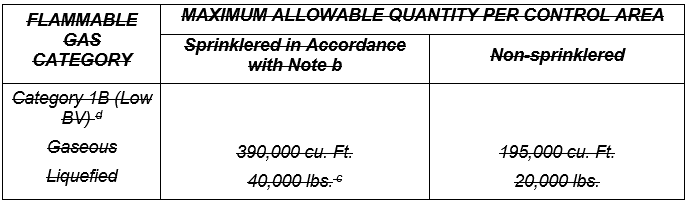 For SI: 1 pound = 0.454 kg, 1 sq. ft. = 0.0929 m², 1 gallon per minute per sq ft = 40.75 L/min/m²Control areas shall be separated from each other by not less than a 1-hour fire barrier.The building shall be equipped throughout with an approved automatic sprinkler system with minimum sprinkler design density of Ordinary Hazard Group 2 in the area where flammable gases are stored or displayed.Where storage areas exceed 50,000 square feet in area, the maximum allowable quantities are allowed to be increased by 2 percent for each 1,000 square feet of area in excess of 50,000 square feet, up to not more than 100 percent of the table amounts. The aggregate amount shall not exceed 80,000 pounds. Low Burning Velocity (Low BV) Category 1B flammable gas has a burning velocity of 3.9 in/s (10 cm/s) or less.ITEM 4-20
Section 414.2.5.4 Flammable gas[SFM is proposing to repeal and replace existing amendments shown below with model code.414.2.5.4 Flammable gas. The aggregate quantity of Category 1B flammable gas having a burning velocity of 3.9 in./s (10 cm/s) or less stored and displayed within a single control area of a Group M occupancy or stored in a single control area of a Group S occupancy is allowed to exceed the maximum allowable quantities per control area specified in Table307.1(1) without classifying the building or use as a Group H occupancy, provided the materials are stored and displayed in accordance with the California Fire Code and quantities do not exceed the amounts specified in Table 414.2.5(3).414.2.5.4 Flammable gas. The aggregate quantity of Category 1B flammable gas having a burning velocity of 3.9 in./s (10 cm/s) or less stored and displayed within a single control area of a Group M occupancy or stored in a single control area of a Group S occupancy is allowed to exceed the maximum allowable quantities per control area specified in Table307.1(1) without classifying the building or use as a Group H occupancy, provided the materials are stored and displayed in accordance with the International Fire Code California Fire Code and quantities do not exceed the amounts specified in Table 414.2.5.4.ITEM 4-21
Section 422.7 Domestic cooking[SFM proposes to amend Section 422.7 in coordination with OSHPD to reinstate previous provisions.]422.7 Domestic cooking. In fully sprinklered buildings, the installation of cooking appliances used in domestic cooking facilities shall comply with all of the following: The types of cooking appliances permitted are limited to ovens, cooktops, ranges, warmers and microwaves.Domestic cooking hoods installed and constructed in accordance with Section 505 of the California Mechanical Code shall be provided over cooktops or ranges.A shutoff for the fuel and electrical supply to the cooking equipment shall be provided in a location to which only staff has access.A timer shall be provided that automatically deactivates the cooking appliances within a period of not more than 120 minutes.A portable fire extinguisher shall be provided. Installation shall be in accordance with Section 906 and the extinguisher shall be located within a 30-foot (9144 mm) distance of travel from each domestic cooking appliance.6. The area containing the domestic cooking appliances shall be separated from all other areas by fire partitions constructed complying with Section 708.ITEM 4-22
Section 435.8.3 Egress arrangements[SFM proposes to modify the existing amendments as shown below to coordinate references to Section 716.2.6.]435.8.3 Egress arrangements.…435.8.3.2 Group R-3.1 occupancies housing non-ambulatory clients. …… in accordance with Section 716.5.9.716.2.6.… in accordance with Section 716.5.9.716.2.6....…435.8.3.3 Group R-3.1 occupancies housing only one bedridden client. …1. ...2. … in accordance with Section 716.5.9.716.2.6.3. …4. …5. … ITEM 4-23
Section 435.8.4 Corridors[SFM proposes to modify the existing amendment to Section 435.8.4.1 to coordinate pointer reference to Section 1020.1 Corridors.]435.8.4.1. Unless specified by Section 435.8.4, corridors serving Group R-2.1 and Group R-4 occupancies shall comply with Section 1018.1.1020.1.In Group R-2.1 occupancies provided with fire sprinklers throughout and which are required to have rated corridors, door closers need not be installed on doors to client sleeping rooms.ITEM 4-24
Section 435.8.6 Stairways[SFM proposes to modify the existing amendment to Section 435.8.6.1 to coordinate pointer reference to Section 1023 Interior Exit Stairways and Ramps.]435.8.6.1. Group R-2.1 and Group R-4 occupancies housing more than six nonambulatory clients above the first floor shall be provided with two vertical exit enclosures. Stairway enclosures shall be in compliance with Section 1022.1023 Exceptions to Section 1022.1023 shall not apply in facilities licensed as a 24-hour care facility.Notation: Authority: Health and Safety Code Sections 1250, 1502, 1568.02, 1569.72 - 1569.78, 1597.44 - 1597.65, 13108, 13108.5, 13114, 13143, 13143.2, 13143.6, 13145, 13146, 13211, 16022.5, 17921, 18928, 18949.2, 25500 through 25545; Government Code Sections 51176, 51177, 51178, 51179 and 51189; Public Education Code 17074.50; Public Resources Code Sections 4201 through 4204.Reference(s): Health and Safety Code Sections 13108, 13108.5, 13113, 13113.5, 13114, 13132, 13132.7, 13133, 13135, 13143, 13143.1, 13143.2, 13143.6, 13143.9, 13145, 13146, 13210, 13211, 16022.5, 17921.ITEM 5
Chapter 5 General Building Heights and Areas[SFM proposes to adopt Chapter 5 and carry forward the existing amendments with modifications shown below.]ITEM 5-1
TABLE 504.3 ALLOWABLE BUILDING HEIGHT IN FEET ABOVE GRADE PLANE[SFM proposes to reinstate the existing amendments to Table 504.3 as shown below for I-2 Occupancy value “NP” provisions for Type IIIB and VB.]ITEM 5-2
Section 506.2.1 Single-occupancy buildings.[SFM proposes to adopt the model code and reinstate an existing amendment in Equation 5-2 that was mistakenly omitted during the last triennial when there were model code changes in the allowable area formulas.] 506.2.1 Single-occupancy buildings.…Equation 5-2	Aa = [At + (NS × If)] × Sawhere:…Sa = 3 For other than Group A, E, H, I, L, and R occupancies, high-rise buildings, and other applications listed in Section 1.11 regulated by the Office of the State Fire Marshal, where the actual number of stories above grade plane exceeds three, orSa = 3 For Group A, E, H, I, L, and R occupancies, high-rise buildings, and other applications listed in Section 1.11 regulated by the Office of the State Fire Marshal, actual number of building stories above grade plane, not to exceed two.Sa = 4 where the building is equipped throughout with an automatic sprinkler system Installed in accordance with Section 903.3.1.2.ITEM 5-3
Section 508.2.4 Separation of Occupancies.[SFM is proposing to modify the existing amendments as shown.]508.2.4 Separation of occupancies. No separation is required between accessory occupancies and the main occupancy.Exceptions:Group H-2, H-3, H-4 and H-5 and L occupancies shall be separated from all other occupancies in accordance with Section 508.4.Group R-1, R-2, R-2.1, R-2.2 and R-3 dwelling units and sleeping units shall be separated from other dwelling or sleeping units and from accordance with the requirements of Section 420.Group I-2 and I-2.1 shall be separated from all other occupancies in accordance with Section 508.4.Exception: No separation is required between Group B, E and R-2 sleeping units accessory to Group I-2 and I-2.1 and covered exterior entrances required by Section 11B-206.4.10 or Section 1224.33.2.1 accessory to Group I-2.Group I-3 and vehicle sallyports shall be separated from all other occupancies in accordance with Section 508.4.Exception: No separation is required between Group B, E, R-2 sleeping units and S-2 occupancies accessory to Group I-3 of Type I construction.ITEM 5-4
Section 508.3.3 Separation[SFM is proposing to modify the existing amendments as shown.]508.3.3 Separation. No separation is required between nonseparated occupancies.Exceptions:…3. Separation is required between Group I-3 and vehicle sally ports.4.3. Where Group I-3 is not the main occupancy and the area is greater than 10 percent of the floor area, it shall be separated per Table 508.4.ITEM 5-5
Section Table 508.4 REQUIRED SEPARATION OF OCCUPANCIES (HOURS)[SFM proposes to carry forward the existing amendments to Table 508.4 and add footnote “k” to I-2 columns in coordination with OSHPD as shown.]Table 508.4 REQUIRED SEPARATION OF OCCUPANCIES (HOURS)hk. In fully sprinklered buildings, separation of pharmacies, not greater than 10,000 square feet (929 m2) and are not considered an incidental use in accordance with CBC 509.1, or an accessory B use in accordance with CBC 508.2.4, and does not contain storage of combustible or hazardous materials, does not contain hazardous materials required to meet provisions of CBC 414, and when not a L, M, S or H occupancy, can be reduced to 1 hour.Notation: Authority: Health and Safety Code Sections 1250, 1502, 1568.02, 1569.72 - 1569.78, 1597.44 - 1597.65, 13108, 13108.5, 13114, 13143, 13143.2, 13143.6, 13145, 13146, 13211, 16022.5, 17921, 18928, 18949.2, 25500 through 25545; Government Code Sections 51176, 51177, 51178, 51179 and 51189; Public Education Code 17074.50; Public Resources Code Sections 4201 through 4204.Reference(s): Health and Safety Code Sections 13108, 13108.5, 13113, 13113.5, 13114, 13132, 13132.7, 13133, 13135, 13143, 13143.1, 13143.2, 13143.6, 13143.9, 13145, 13146, 13210, 13211, 16022.5, 17921.ITEM 6
Chapter 6 Types of Construction[SFM proposes to adopt Chapter 6 and carry forward the existing amendments without modification.]Notation: Authority: Health and Safety Code Sections 1250, 1502, 1567.02, 1569.72 - 1569.78, 1597.44 - 1597.65, 13108, 13108.5, 13114, 13143, 13143.2, 13143.6, 13145, 13146, 13211, 16022.5, 17921, 18928, 18949.2, 25500 through 25545; Government Code Sections 51176, 51177, 51178, 51179 and 51189; Public Education Code 17074.50; Public Resources Code Sections 4201 through 4204.Reference(s): Health and Safety Code Sections 13108, 13108.5, 13113, 13113.5, 13114, 13132, 13132.7, 13133, 13135, 13143, 13143.1, 13143.2, 13143.6, 13143.9, 13145, 13146, 13210, 13211, 16022.5, 17921.ITEM 7
Chapter 7 Fire and Smoke Protection Features[SFM proposes to adopt Chapter 7 and carry forward the existing amendments with modification.]ITEM 7-1
Section 704.5.1 Secondary attachments to structural members.[SFM proposes to repeal and replace existing amendment with model code language.]704.5.1 [Formally 704.6.1] Secondary attachments to structural members. Where primary and secondary structural steel members require fire protection, any additional structural steel members having direct connection to the primary structural frame or secondary structural members any additional structural steel members having direct connection to the primary structural frame or secondary structural members shall be protected with the same fire-resistive material and thickness as required for the structural member. The protection shall extend away from the structural member a distance of not less than 12 inches (305 mm) or shall be applied to the entire length where the attachment is less than 12 inches (305 mm) long. Where an attachment is hollow and the ends are open, the fire-resistive material and thickness shall be applied to both the exterior and interior of the hollow steel attachment.ITEM 7-2
Section 705.13 Exterior graphics on exterior walls of high-rise buildings.[SFM proposes to renumber existing amendment due to model code revisions.]705.1213 Exterior graphics on exterior walls of high-rise buildings. …ITEM 7-3
Section 707.5 Continuity[SFM proposes amendments to the Section 707.5 exceptions in coordination with OSHPD as shown below.]707.5 Continuity. Fire barriers shall extend from the top of the foundation or floor/ceiling assembly below to the underside of the floor or roof sheathing, slab or deck above and shall be securely attached thereto. Such fire barriers shall be continuous through concealed space, such as the space above a suspended ceiling. Joints and voids at intersections shall comply with Sections 707.8 and 707.9Exceptions:Shaft enclosures shall be permitted to terminate at a top enclosure complying with Section 713.12.Interior exit stairway and ramp enclosures required by Section 1023 and exit access stairway and ramp enclosures required by Section 1019 shall be permitted to terminate at a top enclosure complying with Section 713.12.An exit passageway enclosure required by Section 1024.3 that does not extend to the underside of the floor sheathing, roof sheathing, slab or deck above shall be enclosed at the top with construction of the same fire-resistance rating as required for the exit passageway.4. In Group I-2 occupancies, in other than rooms containing stationary fuel cell power systems required to be separated per California Fire Code 1206.6.2, fire barriers required by 509.4 shall be permitted to terminate at an individually protected structural member in the same plane, provided the structural member has a solid web or solid surface along its length for the full height of the structural member and has a fire-resistance rating of not less than that required for the fire barrier wall.5. In Group I-2 occupancies, in other than rooms containing stationary fuel cell power systems required to be separated per California Fire Code 1206.6.2, fire barrier separations required by 509.4 that do not extend to the underside of the roof sheathing, slab or deck above shall be permitted to be enclosed at the top with construction of the same fire-resistance rating as required for the fire barrier.ITEM 7-4 
Section 716.2.6 Fire door hardware and closers.[SFM proposes to repeal and replace existing amendment with model code language.]716.2.6 Fire door hardware and closers closers. Fire door hardware and closers closers shall be installed on fire door assemblies in accordance with the requirements of this section.ITEM 7-5
Section 717.2.4 Mechanical, electrical and plumbing controls. [SFM proposes to amend Section 717.2.4 reference to IMC to coordinate adoption of the CMC.]717.2.4 Mechanical, electrical and plumbing controls. Mechanical, electrical and plumbing controls shall not be installed in air duct systems.Exception: Controls where the wiring is directly associated with the air distribution system. The wiring shall comply with the requirements of Section 602601 of the International California Mechanical Code and be as short as practicable.Notation: Authority: Health and Safety Code Sections 1250, 1502, 1568.02, 1569.72 - 1569.78, 1597.44 - 1597.65, 13108, 13108.5, 13114, 13143, 13143.2, 13143.6, 13145, 13146, 13211, 16022.5, 17921, 18928, 18949.2, 25500 through 25545; Government Code Sections 51176, 51177, 51178, 51179 and 51189; Public Education Code 17074.50; Public Resources Code Sections 4201 through 4204.Reference(s): Health and Safety Code Sections 13108, 13108.5, 13113, 13113.5, 13114, 13132, 13132.7, 13133, 13135, 13143, 13143.1, 13143.2, 13143.6, 13143.9, 13145, 13146, 13210, 13211, 16022.5, 17921.ITEM 8
Chapter 7A [SFM] Materials and Construction Methods for Exterior Wildland Fire Exposure[SFM proposes to relocate the provisions of Chapter 7A to the new Part 7 California Wildland Urban Interface Code. A “Note” has been added for code users to easily identify where the regulations have been relocated to. An administrative section has been added to direct the code user to the additional regulations to the California Building Code shall be applied to residential structures located in the wildland-urban interface (WUI) or designated Fire Hazard Severity Zones as applicable.]CHAPTER 7A [SFM]
MATERIALS AND CONSTRUCTION METHODS
FOR EXTERIOR WILDFIRE EXPOSUREUser Note: Provisions for Materials and Construction Methods for Exterior Wildfire Exposure are now located in Part 7, California Wildland Urban Interface Code. See Section 101.4.8 Wildland-Urban Interface. The provisions of Part 7, the California Wildland-Urban Interface Code shall apply to buildings and structures located in the wildland-urban interface (WUI) or Fire Hazard Severity Zone.SECTION 701A
SCOPE, PURPOSE AND APPLICATION701A.1 Scope.This chapter applies to building materials, systems and/or assemblies used in the exterior design and construction of new buildings located within a Wildland-Urban Interface (WUI) area as defined in Section 702A.701A.2 Purpose.The purpose of this chapter is to establish minimum standards for the protection of life and property by increasing the ability of a building located in any Fire Hazard Severity Zone within a State Responsibility Area (SRA) or Local Responsibility Areas (LRA) or any Wildland-Urban Interface (WUI) areas as specified in Section 701A.3.1 to resist the intrusion of flames or burning embers projected by a vegetation fire and contributes to a systematic reduction in conflagration losses.701A.3-Application.New buildings located in any Fire Hazard Severity Zone or any Wildland-Urban Interface (WUI) area designated by the enforcing agency constructed after the application date shall comply with the provisions of this chapter. This shall include all new buildings with residential, commercial, educational, institutional or similar occupancy type use, which shall be referred to in this chapter as “applicable building(s)” (see definition in Section 702A), as well as new buildings and structures accessory to those applicable buildings (see Exceptions 1 and 4).Exceptions:Group U occupancy accessory buildings of any size located at least 50 feet (15 240 mm) from an applicable building on the same lot.Group U occupancy agricultural buildings, as defined in Section 202 of this code of any size located at least 50 feet (15 240 mm) from an applicable building.Group C occupancy special buildings conforming to the limitations specified in Section 450.4.1.New accessory buildings and miscellaneous structures specified in Section 710A shall comply only with the requirements of that section.Additions to and remodels of buildings originally constructed prior to July 1, 2008.701A.3.1 Application date and where required.New buildings for which an application for a building permit is submitted on or after July 1, 2008 located in any Fire Hazard Severity Zone or Wildland-Urban Interface area shall comply with all sections of this chapter, including all the following areas:All unincorporated lands designated by the State Board of Forestry and Fire Protection as State Responsibility Area (SRA) including:1.1.Moderate Fire Hazard Severity Zones.1.2.High Fire Hazard Severity Zones.1.3.Very-High Fire Hazard Severity Zones.Land designated as Very-High Fire Hazard Severity Zone by cities and other local agencies.Land designated as a Wildland-Urban Interface area by cities and other local agencies.Exceptions:New buildings located in any Fire Hazard Severity Zone within a State Responsibility Area, for which an application for a building permit is submitted on or after January 1, 2008, shall comply with all sections of this chapter.New buildings located in any Fire Hazard Severity Zone within a State Responsibility Area, or any Wildland-Urban Interface area designated by cities and other local agencies for which an application for a building permit is submitted on or after December 1, 2005, but prior to July 1, 2008, shall only comply with the following sections of this chapter:2.1.Section 705A – Roofing.2.2.Section 706A – Attic Ventilation.701A.4 Inspection and certification.Building permit applications and final completion approvals for buildings within the scope and application of this chapter shall comply with the following:Building permit issuance. The local building official shall, prior to construction, provide the owner or applicant a certification that the building as proposed to be built complies with all applicable state and local building standards, including those for materials and construction methods for wildfire exposure as described in this chapter. Issuance of a building permit by the local building official for the proposed building shall be considered as complying with this section.Building permit final. The local building official shall, upon completion of construction, provide the owner or applicant with a copy of the final inspection report that demonstrates the building was constructed in compliance with all applicable state and local building standards, including those for materials and construction methods for wildfire exposure as described in this chapter. Issuance of a certificate of occupancy by the local building official for the proposed building shall be considered as complying with this section.701A.5 Vegetation management compliance.Prior to building permit final approval, the property shall be in compliance with the vegetation management requirements prescribed in California Fire Code Section 4906, including California Public Resources Code 4291 or California Government Code Section 51182. Acceptable methods of compliance inspection and documentation shall be determined by the enforcing agency and shall be permitted to include any of the following:Local, state or federal fire authority or designee authorized to enforce vegetation management requirements.Enforcing agency.Third party inspection and certification authorized to enforce vegetation management requirements.Property owner certification authorized by the enforcing agency.SECTION 702A
DEFINITIONSFor the purposes of this chapter, certain terms are defined below:APPLICABLE BUILDING. A building that has residential, commercial, educational, institutional or similar occupancy type use.DIRECTOR. Director of the California Department of Forestry and Fire Protection (CAL FIRE).EXTERIOR WALL ASSEMBLY. A system or assembly of exterior wall components, including exterior wall covering materials, that provides protection of the building structural members, including framing and sheathing materials, and conditioned interior space, from the detrimental effects of the exterior environment.EXTERIOR WALL COVERING. A material or assembly of materials applied on the exterior side of exterior walls for the purpose of providing a weather-resisting barrier, insulation or for aesthetics, including but not limited to veneers, siding, exterior insulation and finish systems, architectural trim, and embellishments such as cornices, soffits, fascias, gutters and leaders.FIRE HAZARD SEVERITY ZONES. Geographical areas designated pursuant to California Public Resources Codes Sections 4201 through 4204 and classified as Very High, High or Moderate in a State Responsibility Area or as Responsibility Areas in Very High Fire Hazard Severity Zones designated pursuant to California Government Code, Sections 51175 through 51189. See California Fire Code Chapter 49.The California Code of Regulations, Title 14, Section 1280, entitles the maps of these geographical areas as “Maps of the Fire Hazard Severity Zones in the State Responsibility Area of California.”FIRE PROTECTION PLAN. A document prepared for a specific project or development proposed for a Wildland-Urban Interface (WUI) area. It describes ways to minimize and mitigate potential for loss from wildfire exposure.The Fire Protection Plan shall be in accordance with this chapter and the California Fire Code, Chapter 49.FIRE-RESISTANT VEGETATION. Plants, shrubs, trees and other vegetation that exhibit properties, such as high moisture content, little accumulation of dead vegetation, and low sap or resin content, that make them less likely to ignite or contribute heat or spread flame in a fire than native vegetation typically found in the region.Note: The following sources contain examples of types of vegetation that can be considered as fire-resistant vegetation. (Fire-resistant Plants for Home Landscapes, A Pacific Northwest Extension publication; Home Landscaping for Fire, University of California Division of Agriculture and Natural Resources; Sunset Western Garden Book)IGNITION-RESISTANT MATERIAL. A type of building material that complies with the requirements in Section 704A.2.LOCAL RESPONSIBILITY AREA (LRA). Areas of the state in which the financial responsibility of preventing and suppressing fires is the primary responsibility of a city, county, city and county, or district.LOG WALL CONSTRUCTION. A type of construction in which exterior walls are constructed of solid wood members and where the smallest horizontal dimension of each solid wood member is at least 6 inches (152 mm).RAFTER TAIL. The portion of roof rafter framing in a sloping roof assembly that projects beyond and overhangs an exterior wall.ROOF EAVE. The lower portion of a sloping roof assembly that projects beyond and overhangs an exterior wall at the lower end of the rafter tails. Roof eaves may be either “open” or “enclosed.” Open roof eaves have exposed rafter tails and an unenclosed space on the underside of the roof deck. Enclosed roof eaves have a boxed-in roof eave soffit with a horizontal underside or sloping rafter tails with an exterior covering applied to the underside of the rafter tails.ROOF EAVE SOFFIT. An enclosed boxed-in soffit under a roof eave with exterior covering material applied to the soffit framing creating a horizontal surface on the exposed underside.STATE RESPONSIBILITY AREA (SRA). Lands that are classified by the Board of Forestry pursuant to Public Resources Code Section 4125 where the financial responsibility of preventing and suppressing forest fires is primarily the responsibility of the state.WILDFIRE. Any uncontrolled fire spreading through vegetative fuels that threatens to destroy life, property or resources as defined in Public Resources Code Sections 4103 and 4104.WILDFIRE EXPOSURE. One or a combination of radiant heat, convective heat, direct flame contact and burning embers being projected by vegetation fire to a structure and its immediate environment.WILDLAND-URBAN INTERFACE (WUI). A geographical area identified by the state as a “Fire Hazard Severity Zone” in accordance with the Public Resources Code Sections 4201 through 4204 and Government Code Sections 51175 through 51189, or other areas designated by the enforcing agency to be at a significant risk from wildfires.SECTION 703A
STANDARDS OF QUALITY703A.1 General.Building material, systems, assemblies and methods of construction used in this chapter shall be in accordance with Section 703A.703A.2 Qualification by testing.Material and material assemblies tested in accordance with the requirements of Section 703A shall be accepted for use when the results and conditions of those tests are met. Product evaluation testing of material and material assemblies shall be approved or listed by the State Fire Marshal, or identified in a current report issued by an approved agency.703A.3 Approved agency.Product evaluation testing shall be performed by an approved agency as defined in Section 1702. The scope of accreditation for the approved agency shall include building product compliance with this code.703A.4 Labeling.Material and material assemblies tested in accordance with the requirements of Section 703A shall bear an identification label showing the fire test results. That identification label shall be issued by a testing and/or inspecting agency approved by the State Fire Marshal.Identification mark of the approved testing and/or inspecting agency.Contact and identification information of the manufacturer.Model number or identification of the product or material.Pre-test weathering specified in this chapter.Compliance standard as described under Section 703A.7.703A.5 Weathering and surface treatment protection.703A.5.1 General.Material and material assemblies tested in accordance with the requirements of Section 703A shall maintain their fire test performance under conditions of use, when installed in accordance with the manufacturers instructions.703A.5.2 Weathering.Fire-retardant-treated wood and fire-retardant-treated wood shingles and shakes shall meet the fire test performance requirements of this chapter after being subjected to the weathering conditions contained in the following standards, as applicable to the materials and the conditions of use.703A.5.2.1 Fire-retardant-treated wood.Fire-retardant-treated wood shall be tested in accordance with ASTM D2898 (Method A) and the requirements of Section 2303.2.703A.5.2.2 Fire-retardant-treated wood shingles and shakes.Fire-retardant-treated wood shingles and shakes shall be approved and listed by the State Fire Marshal in accordance with Section 208(c), Title 19 California Code of Regulations.703A.5.3 Surface treatment protection.The use of paints, coatings, stains or other surface treatments are not an approved method of protection as required in this chapter.703A.6 Alternates for materials, design, tests and methods of construction.The enforcing agency is permitted to modify the provisions of this chapter for site-specific conditions in accordance with Section 1.11.2.4. When required by the enforcing agency for the purposes of granting modifications, a fire protection plan shall be submitted in accordance with the California Fire Code, Chapter 49.703A.7 Standards of quality.The State Fire Marshal standards for exterior wildfire exposure protection listed below and as referenced in this chapter are located in the California Referenced Standards Code, Part 12 and Chapter 35 of this code.SFM Standard 12-7A-1, Exterior Wall Siding and Sheathing. A fire resistance test standard consisting of a 150 kW intensity direct flame exposure for a 10-minute duration.SFM Standard 12-7A-2, Exterior Windows. A fire resistance test standard consisting of a 150 kW intensity direct flame exposure for an 8-minute duration.SFM Standard 12-7A-3, Horizontal Projection Underside A fire resistance test standard consisting of a 300 kW intensity direct flame exposure for a 10-minute duration.SFM Standard 12-7A-4, Decking. A two-part test consisting of a heat release rate (Part A) deck assembly combustion test with an under deck exposure of 80 kW intensity direct flame for a 3-minute duration, and a (Part B) sustained deck assembly combustion test consisting of a deck upper surface burning ember exposure with a 12 mph wind for 40 minutes using a 2.2lb (1kg) burning “Class A” size 12" x 12" x 2.25" (300 mm x 300 mm x 57 mm) roof test brand.SFM Standard 12-7A-4A, Decking Alternate Method A. A heat release rate deck assembly combustion test with an under deck exposure of 80 kW intensity direct flame for a 3-minute duration.ASTM D2898 Standard Practice for Accelerated Weathering of Fire-Retardant-Treated Wood for Fire Testing.ASTM D3909/D3909M Standard Specification for Asphalt Roll Roofing (Glass Felt) Surfaced with Mineral Granules.ASTM E84 Standard Test Method for Surface Burning Characteristics of Building Materials.ASTM E119 Standard Test Methods for Fire Tests of Building Construction and Materials.ASTM E2632/E2632M Standard Test Method for Evaluating the Under-Deck Fire Test Response of Deck Materials.ASTM E2707 Standard Test Method for Determining Fire Penetration of Exterior Wall Assemblies Using a Direct Flame Impingement Exposure.ASTM E2726/E2726M Standard Test Method for Evaluating the Fire Test Response of Deck Structures to Burning Brands.ASTM E2768 Standard Test Method for Extended Duration Surface Burning Characteristics of Building Materials (30-minute Tunnel Test).ASTM E2886/E2886M Standard Test Method for Evaluating the Ability of Exterior Vents to Resist the Entry of Embers and Direct Flame Impingement.ASTM E2957 Standard Test Method for Resistance to Wildfire Penetration of Eaves, Soffits and Other Projections.NFPA 257 Standard on Fire Test for Window and Glass Block Assemblies.UL 263 Standard for Fire Tests of Building Construction and Materials.UL 723 Standard for Test for Surface Burning Characteristics of Building Materials.SECTION 704A
IGNITION-RESISTANT CONSTRUCTION704A.1 General.The materials prescribed herein for ignition resistance shall conform to the requirements of this chapter.704A.2 Ignition-resistant materials.Ignition-resistant materials shall comply with one of the following:The requirements in Section 704A.3, orOne of the alternative methods in Section 704A.4.704A.3 Conditions of acceptance for ignition-resistant materials.The material shall comply with the conditions of acceptance in Items 1 and 2 below or with the conditions of acceptance of ASTM E2768.The material shall exhibit a listed flame spread index not exceeding 25 when tested in accordance with ASTM E84 or UL 723.Additionally, the ASTM E84 or UL 723 test shall be continued for an additional 20-minute period, and the material shall exhibit a flame front that does not progress more than 101/2 feet (3200 mm) beyond the centerline of the burner at any time during the test period.704A.3.1 Fire testing of wood structural panels.Wood structural panels shall be tested with a ripped or cut longitudinal gap of 1/8 inch (3.2 mm).704A.4 Alternative methods for determining ignition-resistant material.Any one of the following shall be accepted as meeting the definition of ignition-resistant material:Noncombustible material. Material that complies with the definition for noncombustible materials in Section 202.Fire-retardant-treated wood. Fire-retardant-treated wood identified for exterior use that complies with the requirements of Section 2303.2.Fire-retardant-treated wood shingles and shakes. Fire-retardant-treated wood shingles and shakes, as defined in Section 1505.6 and listed by State Fire Marshal for use as “Class B” roof covering, shall be accepted as an ignition-resistant wall covering material when installed over solid sheathing.SECTION 705A
ROOFING705A.1 General.Roofs shall comply with the requirements of Chapter 7A and Chapter 15. Roof assemblies in Fire Hazard Severity Zones shall be tested in accordance with ASTM E108 or UL 790 and meet a Class A fire classification. For additional compliance see Chapter 15, Section 1505.2 for Class A roof assemblies. The roof assembly shall be installed in accordance with its listing and the manufacturer’s installation instructions.The entire roof covering of every existing structure where more than 50 percent of the total roof area is replaced within any 1-year period; the entire roof covering of every new structure; and any roof covering applied in the alteration, repair, or replacement of the roof of every existing structure shall be a fire-retardant roof covering that meets a Class A fire classification.705A.2 Roof covering voids.Where there is a void under the roof covering it shall comply with Section 705A.2.1 or 705A.2.2.705A.2.1 Airspace under roof covering.Where the roofing profile has an airspace under the roof covering, installed over a combustible deck, a 72 lb. (32.7 kg) cap sheet complying with ASTM D3909 Standard Specification for “Asphalt Rolled Roofing (Glass Felt) Surfaced with Mineral Granules,” shall be installed over the roof deck. Bird stops shall be used at the eaves when the profile fits, to prevent debris at the eave. Hip and ridge caps shall be mudded in to prevent intrusion of fire or embers.Exception: Cap sheet is not required when no less than 1” of mineral wool board or other noncombustible material is located between the roofing material and wood framing or deck.705A.2.2 Roof underlayment.A Class A fire classification roof underlayment, tested in accordance with ASTM E108 or UL 790, shall be permitted to be used. If the sheathing consists of exterior fire-retardant-treated wood, the underlayment shall not be required to comply with a Class A classification. Bird stops shall be used at the eaves when the profile fits, to prevent debris at the eave. Hip and ridge caps shall be mudded in to prevent intrusion of fire or embers.705A.3 Roof valleys.Where valley flashing is installed, the flashing shall be not less than 0.019-inch (0.48 mm) No. 26 gage galvanized sheet corrosion-resistant metal installed over not less than one layer of minimum 72 pound (32.4 kg) mineral-surfaced nonperforated cap sheet complying with ASTM D3909, at least 36-inch-wide (914 mm) running the full length of the valley.705A.4 Roof gutters.Roof gutters shall be provided with the means to prevent the accumulation of leaves and debris in the gutter.SECTION 706A
VENTS706A.1 General.Where provided, ventilation openings for enclosed attics, gable ends, ridge ends, under eaves and cornices, enclosed eave soffit spaces, enclosed rafter spaces formed where ceilings are applied directly to the underside of roof rafters, underfloor ventilation, foundations and crawl spaces, or any other opening intended to permit ventilation, either in a horizontal or vertical plane, shall be in accordance with Section 1202 and Sections 706A.1 through 706A.2 to resist building ignition from the intrusion of burning embers and flame through the ventilation openings.706A.2 Requirements.Ventilation openings shall be fully covered with Wildfire Flame and Ember Resistant vents approved and listed by the California State Fire Marshal, or WUI vents tested to ASTM E2886 and listed, by complying with all of the following requirements:There shall be no flaming ignition of the cotton material during the Ember Intrusion Test.There shall be no flaming ignition during the Integrity Test portion of the Flame Intrusion Test.The maximum temperature of the unexposed side of the vent shall not exceed 662°F (350°C).706A.2.1 Off ridge and ridge vents.Vents that are installed on a sloped roof, such as dormer vents, shall comply with all of the following:Vents shall be covered with a mesh where the dimensions of the mesh therein shall be a minimum of 1/16-inch (1.6 mm) and shall not exceed 1/8-inch (3.2 mm) in diameter.The mesh material shall be noncombustible.The mesh material shall be corrosion resistant.SECTION 707A
EXTERIOR COVERING707A.1 Scope.The provisions of this section shall govern the materials and construction methods used to resist building ignition and/or safeguard against the intrusion of flames resulting from small ember and short-term direct flame contact exposure.707A.2 General.The following exterior covering materials and/or assemblies shall comply with this section:Exterior wall coverings.Exterior wall assemblies.Exterior exposed underside of roof eave overhangs.Exterior exposed underside of roof eave soffits.Exposed underside of exterior porch ceilings.Exterior exposed underside of floor projections.7.Exterior underfloor areas.Exceptions to Section 707A.2:Exterior wall architectural trim, embellishments, fascias and gutters.Roof or wall top cornice projections and similar assemblies.Deck walking surfaces shall comply with Section 709A.4 only.707A.3 Exterior wall coverings.The exterior wall covering shall comply with one or more of the following requirements, except as permitted for exterior wall assemblies complying with Section 707A.4:Noncombustible material.Ignition-resistant material. The ignition-resistant material shall be labeled for exterior use and shall meet the requirements of Section 704A.2.Fire-retardant-treated wood. The fire-retardant-treated wood shall be labeled for exterior use and shall meet the requirements of Section 2303.2.707A.3.1 Extent of exterior wall covering.Exterior wall coverings shall extend from the top of the foundation to the roof, and terminate at 2 inch (50.8 mm) nominal solid wood blocking between rafters at all roof overhangs, or in the case of enclosed eaves, terminate at the enclosure.707A.4 Exterior wall assemblies.Exterior wall assemblies of buildings or structures shall be constructed using one or more of the following methods, unless they are covered by an exterior wall covering complying with Section 707A.3:Assembly of sawn lumber or glue-laminated wood with the smallest minimum nominal dimension of 4 inches (102 mm). Sawn or glue-laminated planks splined, tongue-and-groove, or set close together and well spiked.Log wall construction assembly.Assembly that has been tested in accordance with the test procedures for a 10-minute direct flame contact exposure test set forth in ASTM E2707 with the conditions of acceptance shown in Section 707A.4.1.Assembly that meets the performance criteria in accordance with the test procedures for a 10-minute direct flame contact exposure test set forth in SFM Standard 12-7A-1.Assembly suitable for exterior fire exposure with a 1-hour fire-resistance rating, rated from the exterior side, as tested in accordance with ASTM E119 or UL 263.Assembly suitable for exterior fire exposure containing one layer of 5/8-inch (15.9 mm) Type X gypsum sheathing applied behind the exterior wall covering or cladding on the exterior side of the framing.Assembly suitable for exterior fire exposure containing any of the gypsum panel and sheathing products listed in the Gypsum Association Fire Resistance Design Manual as complying with a 1-hour fire-resistance rating, as tested in accordance with ASTM E119 or UL 263.707A.4.1 Conditions of acceptance when tested in accordance with ASTM E2707.The ASTM E2707 test shall be conducted on a minimum of three test specimens, and the conditions of acceptance in Items 1 and 2 below shall be met. If any one of the three tests do not meet the conditions of acceptance, three additional tests shall be run. All the additional tests shall meet the conditions of acceptance.Absence of flame penetration through the wall assembly at any time.Absence of evidence of glowing combustion on the interior surface of the assembly at the end of the 70- minute test.707A.5 Open roof eaves.The exposed roof deck on the underside of unenclosed roof eaves shall consist of one or more of the following:Noncombustible material.Ignition-resistant material. The ignition-resistant material shall be labeled for exterior use and shall meet the requirements of Section 704A.2.Fire-retardant-treated wood. The fire-retardant-treated wood shall be labeled for exterior use and shall meet the requirements of Section 2303.2.Materials approved for not less than 1-hour fire-resistance-rated construction on the exterior side, as tested in accordance with ASTM E119 or UL 263.One layer of 5/8-inch (15.9 mm) Type X gypsum sheathing applied behind an exterior covering on the underside of the roof deck.The exterior portion of a 1-hour fire-resistance-rated exterior assembly, as tested in accordance with ASTM E119 or UL 263, applied to the underside of the roof deck designed for exterior fire exposure, including assemblies using the gypsum panel and sheathing products listed in the Gypsum Association Fire Resistance Design Manual.707A.6 Enclosed roof eaves and roof eave soffits.The exposed underside of enclosed roof eaves having either a boxed-in roof eave soffit with a horizontal underside, or sloping rafter tails with an exterior covering applied to the underside of the rafter tails, shall be protected by one or more of the following:Noncombustible material.Ignition-resistant material. The ignition-resistant material shall be labeled for exterior use and shall meet the requirements of Section 704A.2.Fire-retardant-treated wood. The fire-retardant treated wood shall be labeled for exterior use and shall meet the requirements of Section 2303.2.Materials approved for not less than 1-hour fire-resistance- rated construction on the exterior side, as tested in accordance with ASTM E119 or UL 263.One layer of 5/8-inch (15.9 mm) Type X gypsum sheathing applied behind the exterior covering or cladding on the underside of the rafter tails or soffit.The exterior portion of a 1-hour fire-resistive exterior assembly applied to the underside of the rafter tails or soffit, including assemblies using the gypsum panel and sheathing products listed in the Gypsum Association Fire Resistance Design Manual.Boxed-in roof eave soffit assemblies with a horizontal underside that meet the performance criteria in Section 707A.11 when tested in accordance with the test procedures set forth in ASTM E2957.Boxed-in roof eave soffit assemblies with a horizontal underside that meet the performance criteria in accordance with the test procedures set forth in SFM Standard 12-7A-3.707A.7 Exterior porch ceilings.The exposed underside of exterior porch ceilings shall be protected by one or more of the following:Noncombustible material.Ignition-resistant material. The ignition-resistant material shall be labeled for exterior use and shall meet the requirements of Section 704A.2.Fire-retardant-treated wood. The fire-retardant treated wood shall be labeled for exterior use and shall meet the requirements of Section 2303.2.Materials approved for not less than 1-hour fire-resistance-rated construction on the exterior side, as tested in accordance with ASTM E119 or UL 263.One layer of 5/8-inch (15.9 mm) Type X gypsum sheathing applied behind the exterior covering or cladding on the underside of the rafter tails or soffit.The exterior portion of a 1-hour fire-resistance-rated exterior assembly, as tested in accordance with ASTM E119, applied to the underside of the ceiling assembly, including assemblies using the gypsum panel and sheathing products listed in the Gypsum Association Fire Resistance Design Manual.Porch ceiling assemblies with a horizontal underside that meet the performance criteria in Section 707A.11 when tested in accordance with the test procedures set forth in ASTM E2957.Porch ceiling assemblies with a horizontal underside that meet the performance criteria in accordance with the test procedures set forth in SFM Standard 12-7A-3.707A.8 Floor projections.The exposed underside of a cantilevered floor projection where a floor assembly extends over an exterior wall shall be protected by one or more of the following:Noncombustible material.Ignition-resistant material. The ignition-resistant material shall be labeled for exterior use and shall meet the requirements of Section 704A.2.Fire-retardant-treated wood. The fire-retardant-treated wood shall be labeled for exterior use and shall meet the requirements of Section 2303.2.Materials approved for not less than 1-hour fire-resistance-rated construction on the exterior side, as tested in accordance with ASTM E119 or UL 263.One layer of 5/8-inch (15.9 mm) Type X gypsum sheathing applied behind the exterior covering on the underside of the ceiling.The exterior portion of a 1-hour fire-resistance-rated exterior assembly, as tested in accordance with ASTM E119, applied to the underside of the ceiling assembly, including assemblies using the gypsum panel and sheathing products listed in the Gypsum Association Fire Resistance Design Manual.The underside of a floor projection assembly that meets the performance criteria in Section 707A.10 when tested in accordance with the test procedures set forth in ASTM E2957.The underside of a floor projection assembly that meets the performance criteria in accordance with the test procedures set forth in SFM Standard 12-7A-3.707A.9 Underfloor protection.The underfloor area of elevated or overhanging buildings shall be enclosed to grade in accordance with the requirements of this chapter or the underside of the exposed underfloor shall be protected by one or more of the following:Noncombustible material.Ignition-resistant material. The ignition-resistant material shall be labeled for exterior use and shall meet the requirements of Section 704A.2.Fire-retardant-treated wood. The fire-retardant-treated wood shall be labeled for exterior use and shall meet the requirements of Section 2303.2.Materials approved for not less than 1-hour fire-resistance-rated construction on the exterior side, as tested in accordance with ASTM E119 or UL 263.One layer of 5/8-inch (15.9 mm) Type X gypsum sheathing applied behind an exterior covering on the underside of the floor projection.The exterior portion of a 1-hour fire-resistance-rated exterior assembly, as tested in accordance with ASTM E119 or UL 263, applied to the underside of the floor, including assemblies using the gypsum panel and sheathing products listed in the Gypsum Association Fire Resistance Design Manual.The underside of a floor assembly that meets the performance criteria in Section 707A.11 when tested in accordance with the test procedures set forth in ASTM E2957.The underside of a floor assembly that meets the performance criteria in accordance with the test procedures set forth in SFM Standard 12-7A-3.Exception to Section 707A.9: Structural columns and beams do not require protection when constructed with sawn lumber or glue-laminated wood with the smallest minimum nominal dimension of 4 inches (102 mm). Sawn or glue-laminated planks shall be splined, tongue-and-groove, or set close together and well spiked.707A.10 Underside of appendages.When required by the enforcing agency, the underside of overhanging appendages shall be enclosed to grade in accordance with the requirements of this chapter, or the underside of the exposed under-floor shall be protected by one or more of the following:Noncombustible material.Ignition-resistant material. The ignition-resistant material shall be labeled for exterior use and shall meet the requirements of Section 704A.2.Fire-retardant-treated wood. The fire-retardant-treated wood shall be labeled for exterior use and shall meet the requirements of Section 2303.2.Materials approved for not less than 1-hour fire-resistance-rated construction on the exterior side, as tested in accordance with ASTM E119 or UL 263.One layer of 5/8-inch (15.9 mm) Type X gypsum sheathing applied behind the exterior covering on the underside of the appendage projection.The exterior portion of a 1-hour fire-resistance-rated exterior assembly, as tested in accordance with ASTM E119 or UL 263, applied to the underside of the appendage, including assemblies using the gypsum panel and sheathing products listed in the Gypsum Association Fire Resistance Design Manual.The underside of an appendage assembly that meets the performance criteria in Section 707A.11 when tested in accordance with the test procedures set forth in ASTM E2957.The underside of an appendage assembly that meets the performance criteria in accordance with the test procedures set forth in SFM Standard 12-7A-3.Exception to Section 707A.10: Structural columns and beams do not require protection when constructed with sawn lumber or glue laminated wood with the smallest minimum nominal dimension of 4 inches (102 mm). Sawn or glue-laminated planks shall be splined, tongue-and-groove, or set close together and well spiked.707A.11 Conditions of acceptance when tested in accordance with ASTM E2957.The test shall be conducted on a minimum of three test specimens and the conditions of acceptance in Items 1 through 3 below shall be met. If any one of the three tests does not meet the conditions of acceptance, three additional tests shall be run. All of the additional tests shall meet the conditions of acceptance.Absence of flame penetration of the eaves or horizontal projection assembly at any time.Absence of structural failure of the eaves or horizontal projection subassembly at any time.Absence of sustained combustion of any kind at the conclusion of the 40-minute test.SECTION 708A
EXTERIOR WINDOWS, SKYLIGHTS AND DOORS708A.1 General.708A.2 Exterior glazing.The following exterior glazing materials and/or assemblies shall comply with this section:Exterior windows.Exterior glazed doors.Glazed openings within exterior doors.Glazed openings within exterior garage doors.Exterior structural glass veneer.Skylights.Vents.708A.2.1 Exterior windows, skylights and exterior glazed door assembly requirements.Exterior windows, skylights and exterior glazed door assemblies shall comply with one of the following requirements:Be constructed of multipane glazing with a minimum of one tempered pane meeting the requirements of Section 2406 Safety Glazing, orBe constructed of glass block units, orHave a fire-resistance rating of not less than 20 minutes when tested according to NFPA 257, orBe tested to meet the performance requirements of SFM Standard 12-7A-2.708A.2.2 Operable skylights.Operable skylights shall be protected by a non-combustible mesh screen where the dimensions of the openings in the screen shall not exceed 1/8-inch (3.2 mm).708A.2.3 Structural glass veneer.The wall assembly behind structural glass veneer shall comply with Section 707A.3.708A.3 Exterior doors.Exterior doors shall comply with one of the following:The exterior surface or cladding shall be of noncombustible material.The exterior surface or cladding shall be of ignition resistant material.The exterior door shall be constructed of solid core wood that complies with the following requirements:3.1.Stiles and rails shall not be less than 13/8 inches thick.3.2.Panels shall not be less than 11/4 inches thick, except for the exterior perimeter of the panel that shall be permitted to taper to a tongue not less than 3/8 inch thick.The exterior door assembly shall have a fire-resistance rating of not less than 20 minutes when tested according to NFPA 252.The exterior surface or cladding shall be tested to meet the performance requirements of Section 707A.3.1 when tested in accordance with ASTM E2707.The exterior surface or cladding shall be tested to meet the performance requirements of SFM Standard 12-7A-1.708A.3.1 Exterior door glazing.Glazing in exterior doors shall comply with Section 708A.2.1.708A.4 Garage door perimeter gap.Exterior garage doors shall resist the intrusion of embers from entering by preventing gaps between doors and door openings, at the bottom, sides and tops of doors, from exceeding 1/8 inch (3.2 mm). Gaps between doors and door openings shall be controlled by one of the following methods:Weather-stripping products made of materials that: (a) have been tested for tensile strength in accordance with ASTM D638 (Standard Test Method for Tensile Properties of Plastics) after exposure to ASTM G155 (Standard Practice for Operating Xenon Arc Light Apparatus for Exposure of Non-Metallic Materials) for a period of 2,000 hours, where the maximum allowable difference in tensile strength values between exposed and non-exposed samples does not exceed 10%; and (b) exhibit a V-2 or better flammability rating when tested to UL 94, Standard for Tests for Flammability of Plastic Materials for Parts in Devices and Appliances.Door overlaps onto jambs and headers.Garage door jambs and headers covered with metal flashing.SECTION 709A
DECKING709A.1 General.The walking surface material of decks, porches, balconies and stairs shall comply with the requirements of this section.709A.1.1 Flashing.A minimum of a 6-inch (150 mm) metal flashing, applied vertically on the exterior of the wall, shall be installed at all deck-to-wall intersections.apps709A.2 Where required.The walking surface material of decks, porches, balconies and stairs shall comply with the requirements of this section when any portion of such surface is within 10 feet (3048 mm) of the building.709A.3 Decking Surfaces.The walking surface material of decks, porches, balconies and stairs shall be constructed with one of the following materials:Material that complies with the performance requirements of Section 709A.4 when tested in accordance with both ASTM E2632 and ASTM E2726.Ignition-resistant material that complies with the performance requirements of Section 704A.3.Material that complies with the performance requirements of both SFM Standard 12-7A-4 and Section 704A.3.Exterior fire-retardant-treated wood.Noncombustible material.Any material that complies with the performance requirements of SFM Standard 12-7A-4Awhen attached exterior wall covering is also composed of noncombustible or ignition-resistant material.Exception: Wall material shall be permitted to be of any material that otherwise complies with this chapter when the decking surface material complies with the performance requirements ASTM E84 with a Class B flame spread index.Any material that complies with the performance requirements of Section 709A.5 when tested in accordance with ASTM E2632 and when attached exterior wall covering is also composed of only noncombustible or ignition-resistant materials.Exception: Wall material shall be permitted to be of any material that otherwise complies with this chapter when the decking surface material complies with the performance requirements ASTM E84 with a Class B flame spread index.709A.4 Requirements for type of material in Section 709A.3, Item 1.The material shall be tested in accordance with both ASTM E2632 and ASTM E2726 and shall comply with the conditions of acceptance in Sections 709A.4.1 and 709A4.2. The material shall also be tested in accordance with ASTM E84 or UL 723 and comply with the performance requirements of Section 704A.3.709A.4.1 Conditions of acceptance for ASTM E2632.The ASTM E2632 test shall be conducted on a minimum of three test specimens and the conditions of acceptance in Items 1 through 3 below shall be met. If any one of the three tests does not meet the conditions of acceptance, three additional tests shall be run. All of the additional tests shall meet the conditions of acceptance.Peak heat release rate of less than or equal to 25 kW/ft2 (269 kW/m2).Absence of sustained flaming or glowing combustion of any kind at the conclusion of the 40-min observation period.Absence of falling particles that are still burning when reaching the burner or floor.709A.4.2 Conditions of acceptance for ASTM E2726.The ASTM E2726 test shall be conducted, using a “Class A” size roof test brand, on a minimum of three test specimens and the conditions of acceptance in Items 1 and 2 below shall be met. If any one of the three tests does not meet the conditions of acceptance, three additional tests shall be run. All of the additional tests shall meet the conditions of acceptance.Absence of sustained flaming or glowing combustion of any kind at the conclusion of the 40-min observation period.Absence of falling particles that are still burning when reaching the burner or floor.709A.5 Requirements for type of material in Section 709A.3, Item 7.The material shall be tested in accordance with ASTM E2632 and shall comply with the following condition of acceptance. The ASTM E2632 test shall be conducted on a minimum of three test specimens and the peak heat release rate shall be less than or equal to 25 kW/ft2 (269 kW/ m2). If any one of the three tests does not meet the conditions of acceptance, three additional tests shall be run. All the additional tests shall meet the condition of acceptance.SECTION 710A
ACCESSORY BUILDINGS
AND MISCELLANEOUS STRUCTURES710A.1 General.Group U occupancy accessory buildings and miscellaneous structures that have the potential to pose a significant exterior fire exposure hazard during wildfires shall be constructed to conform to the ignition-resistance requirements of this section.710A.2 Applicability.Unless otherwise addressed by the exceptions of Section 701A.3, the provisions of this section shall apply to buildings accessory to an applicable building on the same lot. This section shall also apply to attached and detached miscellaneous structures that require a building permit, including but not limited to trellises, arbors, patio covers, gazebos and similar structures.Exceptions:Decks shall comply with the requirements of Section 709A.Awnings and canopies shall comply with the requirements of Section 3105.710A.3 Where required.Miscellaneous structures that require a permit, and accessory buildings of any size, when separated from an applicable building on the same lot by a distance of less than 3 feet (914 mm), shall comply with Section 710A.3.1. Accessory buildings that are greater than 120 square feet (11.15 m2), when separated from an applicable building on the same lot by a distance of 3 feet (914 mm) or more but less than 50 feet (15 240 mm) shall comply with Section 710A.3.2.When required by the enforcing agency, miscellaneous structures that require a permit, and accessory buildings that are 120 square feet (11.15 m2) or less, when separated from an applicable building on the same lot by a distance of 3 feet (914 mm) or more but less than 50 feet (15 240 mm), shall comply with either Section 710A.3.4 or Section 710A.3.3, respectively.No requirements shall apply to accessory buildings or miscellaneous structures when located 50 feet (15 240 mm) or more from an applicable building on the same lot.710A.3.1 Structures and accessory buildings within 3 feet (914 mm).Miscellaneous structures that require a permit, and accessory buildings, attached to or separated from an applicable building on the same lot by a distance of less than 3 feet (914 mm), shall be constructed of noncombustible materials or of ignition-resistant materials as described in Section 704A.2.710A.3.2 Accessory buildings greater than 120 square feet (11.15 m2), located 3 feet (914 mm) or more but less than 50 feet (15 240 mm).Accessory buildings that are greater than 120 square feet (11.15 m2) in size and separated from an applicable building on the same lot by a distance of 3 feet (914 mm) or more but less than 50 feet (15 240 mm) shall be constructed of noncombustible materials or of ignition-resistant materials as described in Section 704A.2.710A.3.3 Accessory buildings 120 square feet (11.15 m2) or less, located 3 feet (914 mm) or more but less than 50 feet (15 240 mm).When required by the enforcing agency, accessory buildings 120 square feet (11.15 m2) or less and separated from an applicable building on the same lot by a distance of 3 feet (914 mm) or more but less than 50 feet (15 240 mm) shall be constructed of noncombustible materials or of ignition-resistant materials as described in Section 704A.2.710A.3.4 Miscellaneous structures located 3 feet (914 mm) or more but less than 50 feet (15 240 mm).When required by the enforcing agency, miscellaneous structures that require a permit and are separated from an applicable building on the same lot by a distance of 3 feet (914 mm) or more but less than 50 feet (15 240 mm) shall be constructed of noncombustible materials or of ignition-resistant materials as described in Section 704A.2.710A.4 Roof construction.Roofs of accessory buildings required to be constructed entirely of noncombustible materials or of ignition-resistant materials shall comply with the requirements of Chapter 7A and Chapter 15. Roofs shall have a roofing assembly installed in accordance with its listing and the manufacturer’s installation instructions. Roof assemblies in Fire Hazard Severity Zones shall comply with a Class A rating when tested in accordance with ASTM E108 or UL 790.Section 711A
MODEL ORDINANCE FOR FIRE HAZARD SEVERITY ZONE ADOPTION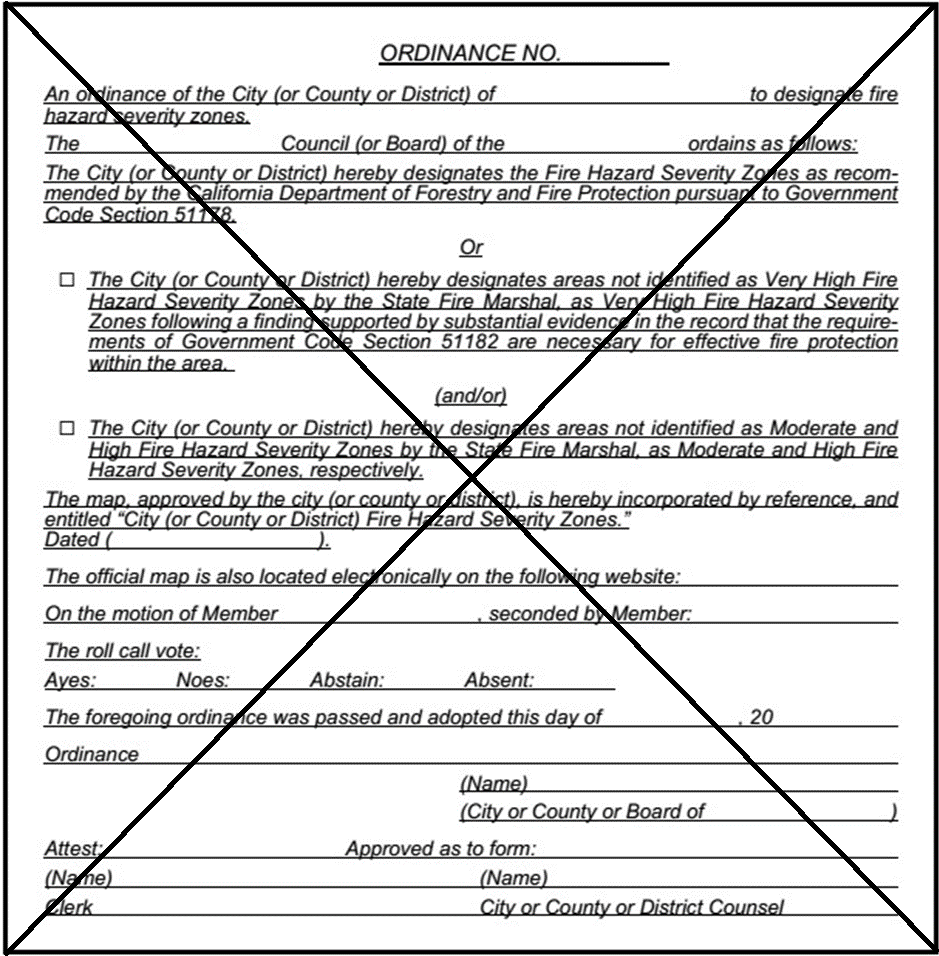 Notation: Authority: Health and Safety Code Sections 1250, 1502, 1568.02, 1569.72 - 1569.78, 1597.44 - 1597.65, 13108, 13108.5, 13114, 13143, 13143.2, 13143.6, 13145, 13146, 13211, 16022.5, 17921, 18928, 18949.2, 25500 through 25545; Government Code Sections 51176, 51177, 51178, 51179 and 51189; Public Education Code 17074.50; Public Resources Code Sections 4201 through 4204.Reference(s): Health and Safety Code Sections 13108, 13108.5, 13113, 13113.5, 13114, 13132, 13132.7, 13133, 13135, 13143, 13143.1, 13143.2, 13143.6, 13143.9, 13145, 13146, 13210, 13211, 16022.5, 17921.ITEM 9
Chapter 8 Interior Finishes[SFM proposes to adopt Chapter 8 and carry forward the existing amendments with modification shown below.]ITEM 9-1
Table 803.13 INTERIOR WALL AND CEILING FINISH REQUIREMENTS BY OCCUPANCY[SFM proposes to carry forward the existing amendment as shown below to correct publication error.]TABLE 803.13INTERIOR WALL AND CEILING FINISH REQUIREMENTS BY OCCUPANCY kNotation: Authority: Health and Safety Code Sections 1250, 1502, 1568.02, 1569.72 - 1569.78, 1597.44 - 1597.65, 13108, 13108.5, 13114, 13143, 13143.2, 13143.6, 13145, 13146, 13211, 16022.5, 17921, 18928, 18949.2, 25500 through 25545; Government Code Sections 51176, 51177, 51178, 51179 and 51189; Public Education Code 17074.50; Public Resources Code Sections 4201 through 4204.Reference(s): Health and Safety Code Sections 13108, 13108.5, 13113, 13113.5, 13114, 13132, 13132.7, 13133, 13135, 13143, 13143.1, 13143.2, 13143.6, 13143.9, 13145, 13146, 13210, 13211, 16022.5, 17921.ITEM 10
Chapter 9 Fire Protection and Life Safety Systems[SFM proposes to adopt Chapter 9 and carry forward the existing amendments with modification shown below.]ITEM 10-1
Section 903.1.1 Alternative protection.[SFM proposes to repeal and replace the existing amendment with model code language as shown below due to model code revisions.]903.1.1 Alternative protection. Alternative automatic fire-extinguishing systems complying with Section 904 shall be permitted instead of automatic sprinkler system system protection where recognized by the applicable standard and approved by the fire code official.ITEM 10-2
Section 903.2 Where required.[SFM proposed to modify the existing amendments to Section 903.2 to coordinate language to be consistent with remaining portions of this code and the California Fire Code.]903.2 Where required. …903.2.1 Group A. …903.2.1.1 Group A-1. …903.2.1.2 Group A-2. …1. …4. The structure exceeds 5,000 square feet (465 m2), contains more than one fire area containing a Group A-2 occupancy, and is separated into two or more buildings by firewalls of not less than four-hour 4-hour fire-resistance rating without openings.903.2.1.3 Group A-3. …1. …4. The structure exceeds 12,000 square feet (1155 m2), contains more than one fire area containing exhibition and display rooms, and is separated into two or more buildings by firewalls of not less than four-hour 4-hour fire-resistance rating without openings.…903.2.3 Group E.1. …5. Throughout any Group E structure greater than 12,000 square feet (1115 m2) in area, which contains more than one fire area, and which is separated into two or more buildings by firewalls of not less than four-hour 4-hour fire-resistance rating without openings.ITEM 10-3
Section 903.3.1.1.1 Exempt Locations[SFM proposed renumbering and blending modification to an existing amendment to carry forward California provisions.]903.3.1.1.1 Exempt locations. Automatic sprinklers shall not be required in the following rooms or areas where such rooms or areas are protected with an approved automatic fire detection system in accordance with Section 907.2 that will respond to visible or invisible particles of combustion. Sprinklers shall not be omitted from a room merely because it is damp, of fire-resistance-rated construction or contains electrical equipment.1. [Item 1 shown as crossed out is 2022 CBC model code language that was removed from 2024 IBC and existing SFM amendment proposed to be repealed.] A room where the application of water, or flame and water, constitutes a serious life or fire hazard as determined by the authority having jurisdiction. 1. A room or space where sprinklers constitute a serious life or fire hazard because of the nature of the contents, as determined by the authority having jurisdiction.32. Machine rooms, machinery spaces, control rooms, control spaces and hoistways associated with fire service access elevators provided in accordance with Section 3007.43. Machine rooms, machinery spaces, control rooms and control spaces and hoistways associated with occupant evacuation elevators designed in accordance with Section 3008.54. Spaces or areas in telecommunications buildings used exclusively for telecommunications equipment, and associated electrical power distribution equipment, provided those spaces or areas are equipped throughout with an automatic smoke detection system in accordance with Section 907.2 and are separated from the remainder of the building by not less than 1-hour fire barriers constructed in accordance with Section 707 or not less than 2-hour horizontal assemblies constructed in accordance with Section 712, or both.65. Elevator hoistways, machine rooms, machinery spaces, control spaces and control rooms in accordance with Section 3005.4.1 of the California Building Code.ITEM 10-4
Section 903.3.1.1.4 Solar photovoltaic power systems[SFM proposed renumbering modification to an existing amendment to carry forward provisions for solar photovoltaic power systems.]903.3.1.1.34 Solar photovoltaic power systems. …ITEM 10-5
Section 903.3.10 Floor control valves[SFM proposed renumbering modification to an existing amendment to carry forward provisions for floor control valves.]903.3.910 Floor control valves. …ITEM 10-6
Section 903.4.3 Alarms.[SFM proposes to repeal existing California amendments.]903.4.3 Alarms. An approved One exterior approved audible and visual sprinkler water-flow alarm device, located on the exterior of the building in an approved location, shall be connected to each automatic sprinkler system. Such sprinkler water-flow alarm devices shall be activated by water flow equivalent to the flow of a single sprinkler of the smallest orifice size installed in the system. Where a water flow switch is required by Section 903.4.1 to be electrically supervised, such sprinkler water-flow alarm devices shall be powered by a fire alarm control unit or, where provided, a fire alarm system. Where a fire alarm system is provided, actuation of the automatic sprinkler system shall actuate the building fire alarm system. Visible alarm notification appliances shall not be required except when required by Section 907.Exception: Automatic sprinkler systems protecting one- and two-family dwellings.ITEM 10-7
Section 903.5 Inspection, testing and maintenance.[SFM proposes to repeal and replace the existing amendment with model code language and carry forward the existing amendment as shown below due to model code revisions.]903.5 Inspection, testing and maintenance. Automatic Automatic sprinkler systems shall be inspected, tested, and maintained in accordance with the California Fire Code.ITEM 10-8
Section 905 Standpipe Systems[SFM proposes to carry forward the existing amendments with modification to numbering as shown below due to model code deletion resulting in renumbering.]905.1 General. Standpipe systems shall be provided in new buildings and structures in accordance with Sections 905.2 through 905.1110. In buildings used for high-piled combustible storage, fire protection shall be in accordance with the California Fire Code.…905.3 Required installations. Standpipe systems shall be installed where required by Sections 905.3.1 through 905.3.11.110 Standpipe systems are allowed to be combined with automatic sprinkler systems.…905.3.7 Vegetative roof and landscaped roof standpipe systems. …905.3.11 905.3.8 Fixed-guideway and passenger rail transit systems. …905.3.11.1 905.3.8.1 Underground stations. …905.3.11.2 905.3.8.2 All other stations. …905.3.9 Smokeproof enclosures. ……ITEM 10-9
Section 907.2.2.3 Group B Educational facilities[SFM proposes to carry forward the existing amendments as shown below due to model code deletion resulting in renumbering.]907.2.2.23 Group B Educational facilities. …ITEM 10-10
Section 907.2.12 Special amusement areas[The SFM proposes to repeal and replace some of the existing amendments with a model code language in Section 907.2.12. The SFM proposes to repeal existing amendments in 2022 CBC Sections  907.2.12.1 - 907.2.12.3 as these sections do not exist in 2024 IBC.]907.2.12 Special amusement areas areas. Fire detection and alarm systems shall be provided in special amusement areas areas and throughout the exit access to the point of exit discharge in accordance with Section 411.3.907.2.12.1 Alarm. Activation of any single smoke detector, the automatic sprinkler system or any other automatic fire detection device shall immediately activate an audible and visible alarm at the building at a constantly attended location from which emergency action can be initiated, including the capability of manual initiation of requirements in Section 907.2.12.2.907.2.12.2 System response. The activation of two or more smoke detectors, a single smoke detector equipped with an alarm verification feature, the automatic sprinkler system or other approved fire detection device shall automatically do all of the following:Cause illumination of the means of egress with light of not less than 1 footcandle (11 lux) at the walking surface level.Stop any conflicting or confusing sounds and visual distractions.Activate an approved directional exit marking that will become apparent in an emergency.Activate a prerecorded message, audible throughout the special amusement area and throughout the exit access to the point of exit discharge, instructing patrons to proceed to the nearest exit. Alarm signals used in conjunction with the prerecorded message shall produce a sound that is distinctive from other sounds used during normal operation.907.2.12.3 Emergency voice/alarm communication system. An emergency voice/alarm communication system, which is allowed to serve as a public address system, shall be installed in accordance with Section 907.5.2.2 and be audible throughout the entire special amusement area and throughout the exit access to the point of exit discharge.ITEM 10-11
Section 907.6.4.4 Notification zoning[SFM proposes to modify the existing amendment due to renumbering of the referenced section noted in Exception 1.]907.6.4.4 Notification zoning. Upon activation of initiating devices where occupant notification is required for evacuation, all notification zones shall operate simultaneously throughout the building.Exceptions:High-rise buildings as permitted in Section 907.2.1213ITEM 10-12
Sections 907.2.3.5 Monitoring and 907.6.6.4 Group E schools[SFM proposes to modify the existing amendment to correct reference pointer to 907.6.6.4 and 907.6.6.3 relating to Group “E” Monitoring.]907.2.3.5 Monitoring. School fire alarm systems shall be monitored in accordance with Section 907.6.6.2.4.…907.6.6.4 Group E schools. Automatic fire alarm systems shall be monitored and shall transmit the alarm, supervisory and trouble signals to an approved supervising station in accordance with NFPA 72. The supervising station shall be listed as either UUFX (Central Station) or UUJS (remote & proprietary) by the Underwriters Laboratory Inc. (UL) or other approved listing and testing laboratory or shall comply with the requirements of standard, FM 3011. Termination of monitoring services shall be in accordance with Section 907.6.6.23.ITEM 10-13
Section 915.4.4 Interconnection.[SFM proposes to co-adopt HCD amendments to Section 915.4.4 and coordinate with the same amendment in the California Fire Code.]915.4.4 Interconnection. Where more than one carbon monoxide alarm is required to be installed, carbon monoxide alarms shall be interconnected in such a manner that the actuation of one alarm will activate all of the alarms. Physical interconnection of carbon monoxide alarms shall not be required where listed wireless alarms are installed and all alarms sound upon activation of one alarm. Where more than one carbon monoxide alarm is required to be installed within a dwelling unit or within a sleeping unit in Group R occupancies, the alarms shall be interconnected in a manner that activation of one alarm shall activate all of the alarms in the individual unit.Exception: Interconnection is not required in existing buildings, built prior to January 1, 2011, under any of the following conditions:Physical interconnection is not required where listed wireless alarms are installed and all alarms sound upon activation of one alarm.No construction is taking place.Repairs or alterations do not result in the removal of interior wall and ceiling finishes exposing the structure in areas/spaces where car-bon monoxide alarms are required.Repairs or alterations are limited to the exterior surfaces of dwellings, such as the replacement of roofing or siding, or the addition or replacement of windows or doors, or the addition of a porch or deck.Work is limited to the installation, alteration or repair of plumbing, mechanical or electrical systems, which do not result in the removal of interior wall or ceiling finishes exposing the structure in areas/spaces where carbon monoxide alarms are required.ITEM 10-14
Section 915.6.1 Enclosed parking garages[SFM proposes the amendment in coordination with the existing provision in the California Fire Code.]915.6.1 Enclosed parking garages. Carbon monoxide and nitrogen dioxide detectors installed in enclosed parking garages in accordance with Section 403.7.2 of the California Mechanical Code shall be maintained in accordance with the manufacturer’s instructions and their listing. Detectors that become inoperable or begin producing end-of-life signals shall be replaced.Notation: Authority: Health and Safety Code Sections 1250, 1502, 1568.02, 1569.72 - 1569.78, 1597.44 - 1597.65, 13108, 13108.5, 13114, 13143, 13143.2, 13143.6, 13145, 13146, 13211, 16022.5, 17921, 18928, 18949.2, 25500 through 25545; Government Code Sections 51176, 51177, 51178, 51179 and 51189; Public Education Code 17074.50; Public Resources Code Sections 4201 through 4204.Reference(s): Health and Safety Code Sections 13108, 13108.5, 13113, 13113.5, 13114, 13132, 13132.7, 13133, 13135, 13143, 13143.1, 13143.2, 13143.6, 13143.9, 13145, 13146, 13210, 13211, 16022.5, 17921.ITEM 11
Chapter 10 Means of Egress[SFM proposes to adopt Chapter 10 and carry forward the existing amendments with modifications shown below.]ITEM 11-1
Section 1006.2.2.4 Electrical rooms.[SFM proposes to repeal the model code reference to NFPA 70 and replace it with the California Electrical Code for proper reference.] 1006.2.2.4 Electrical rooms. The location and number of exit or exit access doorways shall be provided for electrical rooms in accordance with Section 110.26 of NFPA 70 California Electrical Code for electrical equipment rated 1,000 volts or less, and Section 110.33 of NFPA 70 California Electrical Code for electrical equipment rated over 1,000 volts. Panic hardware shall be provided where required in accordance with Section 1010.2.8.2.ITEM 11-2
Section 1008.3 Illumination required by an emergency electrical system.[SFM proposes to carry forward the existing SFM amendment to be relocated from 2022 CBC Section 1008.3.2 #6 due to model code changes from 2021 IBC to 2024 IBC.]1008.3 Illumination required by an emergency electrical system. An emergency electrical system shall be provided to automatically illuminate the following areas in the event of a power supply failure:1. …2. …3. …4. Group I-2 exit discharge stairways, ramps, aisles, walkways and escalators leading to a public way or to a safe dispersal area in accordance with Section 1028.5.ITEM 11-3
Section 1010.2.3 Hardware height[SFM proposes to repeal reference pointer to the International Swimming Pool and Spa Code and replace it with the California Building Code.]1010.2.3 Hardware height. …Exceptions:…Where the International Swimming Pool and Spa Code California Building Code requires restricting access to a pool, spa or hot tub, and where door and gate latch release mechanisms are accessed from the outside of the barrier and are not of the self-locking type, such a mechanism shall be located above the finished floor or ground surface not less than 52 inches (1219 mm) and not greater than 54 inches (1370 mm), provided that the latch release mechanism is not a self-locking type such as where the lock is operated by means of a key, electronic opener or the entry of a combination into an integral combination lock.ITEM 11-4
Section 1010.2.7 Locking arrangements in educational occupancies[SFM proposes to renumber existing amendments due to model code revisions and renumbering.]1010.2.87.1 Special provisions–school classrooms. …1010.2.87.2 Group E lockable doors from the inside. …ITEM 11-5
Section 1010.2.8.2 Rooms with electrical equipment[SFM proposes to repeal the model code reference to NFPA 70 and replace it with the California Electrical Code for proper reference.] 1010.2.8.2 Rooms with electrical equipment. Exit or exit access doors serving transformer vaults, rooms designated for batteries or energy storage systems, or modular data centers shall be equipped with panic hardware or fire exit hardware. Rooms containing electrical equipment rated 800 amperes or more that contain overcurrent devices, switching devices or control devices and where the exit or exit access door is less than 25 feet (7620 mm) from the equipment working space as required by NFPA 70 California Electrical Code, such doors shall not be provided with a latch or lock other than panic hardware or fire exit hardware. The doors shall swing in the direction of egress travel.ITEM 11-6
Section 1010.2.11 Sensor release of electrically locked egress doors[SFM proposed to renumber due to model code revisions and renumbering.]1010.2.11 Sensor release of electrically locked egress doors.…1010.2.12.1 11.1 Access-controlled elevator lobby doors in high-rise office buildings. …ITEM 11-7
Section 1011.16 Ladders.[SFM proposed to carry forward the existing amendments with modifications to Section 1011.16 as shown.]1011.16 Ladders. Permanent ladders shall not serve as a part of the means of egress from occupied spaces within a building. Permanent ladders shall be constructed in accordance with Section 306.5 304.3 of the California Mechanical Code and designed for the live loads indicated in Section 1607.17. Permanent ladders shall be permitted to provide access to the following areas:…	…Where permitted to access equipment and appliances in accordance with Section 306.5 304.3 of the California Mechanical Code.ITEM 11-8
Section 1015.2 Where required.[SFM proposed to renumber the existing amendment due to model code revisions.]1015.2 Where required. …	Exceptions: Guards are not required for the following locations:…10. At portions of an occupiable roof …911. Elevated facility observation station access hatches at detention facilities.ITEM 11-9
Section 1016.2 Egress through intervening spaces.[SFM proposed to renumber the existing amendment due to model code revisions.]1016.2 Egress through intervening spaces. Egress through intervening spaces shall comply with this section.…67.The means of egress shall not pass through any room subject to locking except in Group I-3 occupancies classified as detention facilities and psychiatric treatment areas in Group I-2 occupancies.ITEM 11-10
Section TABLE 1020.2 CORRIDOR FIRE-RESISTANCE RATING[SFM proposes to modify the existing amendments to Table 1020.2 to repeal line item for “E” occupancies and modify and modify “I-4” items to require 1 hour with sprinklers to fix conflict with egress requirements.]TABLE 1020.2 CORRIDOR FIRE-RESISTANCE RATING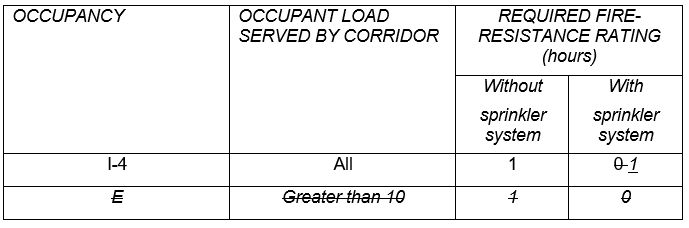 ITEM 11-11
Section 1026.6 Two-way communication[SFM proposes to add a new California amendment 1026.6 Two-way communication for horizontal exits.]1026.6 Two-way communication. Where a refuge area does not contain a two-way communication system at an elevator landing or within an area of refuge, a two-way communications system shall be installed in an approved location in a public area and shall comply with Sections 1009.8.1, 1009.8.2, and 1009.11.Exception: Two-way communication systems are not required in Group I-2 and I-3 facilities.ITEM 11-12
Section 1030 ASSEMBLY[SFM proposes to modify the existing amendment due to model code revisions.]1030.1 General. …Exception: Group A occupancies within Group I-3 facilities are exempt from egress requirements of Section 1029 1030.1030.2 Assembly main exit.… Smoke-protected seating shall comply with Section 1029.6.2 1030.6.2.1030.3 Assembly other exits.… Smoke-protected seating shall comply with Section 1029.6.2 1030.6.2.Notation: Authority: Health and Safety Code Sections 1250, 1502, 1568.02, 1569.72 - 1569.78, 1597.44 - 1597.65, 13108, 13108.5, 13114, 13143, 13143.2, 13143.6, 13145, 13146, 13211, 16022.5, 17921, 18928, 18949.2, 25500 through 25545; Government Code Sections 51176, 51177, 51178, 51179 and 51189; Public Education Code 17074.50; Public Resources Code Sections 4201 through 4204.Reference(s): Health and Safety Code Sections 13108, 13108.5, 13113, 13113.5, 13114, 13132, 13132.7, 13133, 13135, 13143, 13143.1, 13143.2, 13143.6, 13143.9, 13145, 13146, 13210, 13211, 16022.5, 17921.ITEM 12
Chapter 11 Accessibility[SFM proposes to not adopt Chapter 11.]Notation: Authority: Health and Safety Code Sections 1250, 1502, 1568.02, 1569.72 - 1569.78, 1597.44 - 1597.65, 13108, 13108.5, 13114, 13143, 13143.2, 13143.6, 13145, 13146, 13211, 16022.5, 17921, 18928, 18949.2, 25500 through 25545; Government Code Sections 51176, 51177, 51178, 51179 and 51189; Public Education Code 17074.50; Public Resources Code Sections 4201 through 4204.Reference(s): Health and Safety Code Sections 13108, 13108.5, 13113, 13113.5, 13114, 13132, 13132.7, 13133, 13135, 13143, 13143.1, 13143.2, 13143.6, 13143.9, 13145, 13146, 13210, 13211, 16022.5, 17921.ITEM 13
Chapter 12 Interior Environment[SFM proposes to adopt Sections 1202.6, 1205, 1209 and carry forward the existing amendments.]Notation: Authority: Health and Safety Code Sections 1250, 1502, 1568.02, 1569.72 - 1569.78, 1597.44 - 1597.65, 13108, 13108.5, 13114, 13143, 13143.2, 13143.6, 13145, 13146, 13211, 16022.5, 17921, 18928, 18949.2, 25500 through 25545; Government Code Sections 51176, 51177, 51178, 51179 and 51189; Public Education Code 17074.50; Public Resources Code Sections 4201 through 4204.Reference(s): Health and Safety Code Sections 13108, 13108.5, 13113, 13113.5, 13114, 13132, 13132.7, 13133, 13135, 13143, 13143.1, 13143.2, 13143.6, 13143.9, 13145, 13146, 13210, 13211, 16022.5, 17921.ITEM 14
Chapter 13 Energy Efficiency[SFM proposes to not adopt Chapter 13.]Notation: Authority: Health and Safety Code Sections 1250, 1502, 1568.02, 1569.72 - 1569.78, 1597.44 - 1597.65, 13108, 13108.5, 13114, 13143, 13143.2, 13143.6, 13145, 13146, 13211, 16022.5, 17921, 18928, 18949.2, 25500 through 25545; Government Code Sections 51176, 51177, 51178, 51179 and 51189; Public Education Code 17074.50; Public Resources Code Sections 4201 through 4204.Reference(s): Health and Safety Code Sections 13108, 13108.5, 13113, 13113.5, 13114, 13132, 13132.7, 13133, 13135, 13143, 13143.1, 13143.2, 13143.6, 13143.9, 13145, 13146, 13210, 13211, 16022.5, 17921.ITEM 15
Chapter 14 Exterior Walls [SFM proposes to adopt Sections 1401, 1402, 1403, 1404, 1405, 1406, 1407, 1408, 1411, and 1412 of Chapter 14 without amendments.]Notation: Authority: Health and Safety Code Sections 1250, 1502, 1568.02, 1569.72 - 1569.78, 1597.44 - 1597.65, 13108, 13108.5, 13114, 13143, 13143.2, 13143.6, 13145, 13146, 13211, 16022.5, 17921, 18928, 18949.2, 25500 through 25545; Government Code Sections 51176, 51177, 51178, 51179 and 51189; Public Education Code 17074.50; Public Resources Code Sections 4201 through 4204.Reference(s): Health and Safety Code Sections 13108, 13108.5, 13113, 13113.5, 13114, 13132, 13132.7, 13133, 13135, 13143, 13143.1, 13143.2, 13143.6, 13143.9, 13145, 13146, 13210, 13211, 16022.5, 17921.ITEM 16
Chapter 15 Roof Assemblies and Rooftop Structures[SFM proposes to adopt sections 1501, 1503.3, 1503.3.1, 1503.3.2, 1503.4, 1505, 1506, 1507, 1509, 1510, 1511 of Chapter 15 and carry forward the existing amendments with modification shown below.]ITEM 16-1
Section 1505.1 General.[SFM is proposing to modify the existing amendments and blend them with new model code language.]1505.1 General. Fire classification of roof assemblies shall be in accordance with Section 1505. The minimum fire classification of roof assemblies installed on buildings shall comply with Table 1505.1 based on type of construction of the building. Class A, B and C roof assemblies and roof coverings required to be listed by this section shall be tested in accordance with ASTM E108 or UL 790. In addition, fire-retardant-treated wood roof coverings shall be tested in accordance with ASTM D2898., fire-retardant-treated shingles and shakes shall comply with Section 1505.6.Notation: Authority: Health and Safety Code Sections 1250, 1502, 1568.02, 1569.72 - 1569.78, 1597.44 - 1597.65, 13108, 13108.5, 13114, 13143, 13143.2, 13143.6, 13145, 13146, 13211, 16022.5, 17921, 18928, 18949.2, 25500 through 25545; Government Code Sections 51176, 51177, 51178, 51179 and 51189; Public Education Code 17074.50; Public Resources Code Sections 4201 through 4204.Reference(s): Health and Safety Code Sections 13108, 13108.5, 13113, 13113.5, 13114, 13132, 13132.7, 13133, 13135, 13143, 13143.1, 13143.2, 13143.6, 13143.9, 13145, 13146, 13210, 13211, 16022.5, 17921.ITEM 17
Chapter 16 Structural Design[SFM proposes to not adopt Chapter 16.]Notation: Authority: Health and Safety Code Sections 1250, 1502, 1568.02, 1569.72 - 1569.78, 1597.44 - 1597.65, 13108, 13108.5, 13114, 13143, 13143.2, 13143.6, 13145, 13146, 13211, 16022.5, 17921, 18928, 18949.2, 25500 through 25545; Government Code Sections 51176, 51177, 51178, 51179 and 51189; Public Education Code 17074.50; Public Resources Code Sections 4201 through 4204.Reference(s): Health and Safety Code Sections 13108, 13108.5, 13113, 13113.5, 13114, 13132, 13132.7, 13133, 13135, 13143, 13143.1, 13143.2, 13143.6, 13143.9, 13145, 13146, 13210, 13211, 16022.5, 17921.ITEM 18
Chapter 17 Special Inspections and Tests[SFM proposes to adopt Sections 1701, 1702, 1703, 1705.1.1, 1705.3, Table 1705.3, 1705.5.3, Table 1705.5.3, 1705.12.1, 1705.12.2, 1705.13.2, 1705.13.3, 1705.15, 1705.16, 1705.18, 1705.19, 1705.20 of Chapter 17 and carry forward the existing amendments with modification to Section 1705.15.4.1.]ITEM 18-1
Section 1705.15 Sprayed fire-resistant materials[SFM proposes amendments to Section 1705.15 to include additional pointer references for clarity as noted below.]1705.15 Sprayed fire-resistive materials (SFRM). …1705.15.4 Thickness. …1705.15.4.1 Minimum allowable thickness. For design thicknesses 1 inch (25 mm) or greater, the minimum allowable individual thickness shall be the design thickness minus 1/4 inch (6.4 mm). For design thicknesses less than 1 inch (25 mm), the minimum allowable individual thickness shall be the design thickness minus 25 percent. Thickness shall be determined in accordance with ASTM E605. Samples of the SFRM shall be selected in accordance with Sections 1705.15.4.2 and 1705.15.4.3 through 1705.15.4.9.Notation: Authority: Health and Safety Code Sections 1250, 1502, 1568.02, 1569.72 - 1569.78, 1597.44 - 1597.65, 13108, 13108.5, 13114, 13143, 13143.2, 13143.6, 13145, 13146, 13211, 16022.5, 17921, 18928, 18949.2, 25500 through 25545; Government Code Sections 51176, 51177, 51178, 51179 and 51189; Public Education Code 17074.50; Public Resources Code Sections 4201 through 4204.Reference(s): Health and Safety Code Sections 13108, 13108.5, 13113, 13113.5, 13114, 13132, 13132.7, 13133, 13135, 13143, 13143.1, 13143.2, 13143.6, 13143.9, 13145, 13146, 13210, 13211, 16022.5, 17921.ITEM 19
Chapter 18 Soils and Foundations
Chapter 19 Concrete
Chapter 20 Aluminum[SFM proposes to not adopt Chapters 18, 19 and 20.]Notation: Authority: Health and Safety Code Sections 1250, 1502, 1568.02, 1569.72 - 1569.78, 1597.44 - 1597.65, 13108, 13108.5, 13114, 13143, 13143.2, 13143.6, 13145, 13146, 13211, 16022.5, 17921, 18928, 18949.2, 25500 through 25545; Government Code Sections 51176, 51177, 51178, 51179 and 51189; Public Education Code 17074.50; Public Resources Code Sections 4201 through 4204.Reference(s): Health and Safety Code Sections 13108, 13108.5, 13113, 13113.5, 13114, 13132, 13132.7, 13133, 13135, 13143, 13143.1, 13143.2, 13143.6, 13143.9, 13145, 13146, 13210, 13211, 16022.5, 17921.ITEM 20
Chapter 21 Masonry[SFM proposes to adopt and carry forward SFM amended Section 2113.9.2 of Chapter 21.]Notation: Authority: Health and Safety Code Sections 1250, 1502, 1568.02, 1569.72 - 1569.78, 1597.44 - 1597.65, 13108, 13108.5, 13114, 13143, 13143.2, 13143.6, 13145, 13146, 13211, 16022.5, 17921, 18928, 18949.2, 25500 through 25545; Government Code Sections 51176, 51177, 51178, 51179 and 51189; Public Education Code 17074.50; Public Resources Code Sections 4201 through 4204.Reference(s): Health and Safety Code Sections 13108, 13108.5, 13113, 13113.5, 13114, 13132, 13132.7, 13133, 13135, 13143, 13143.1, 13143.2, 13143.6, 13143.9, 13145, 13146, 13210, 13211, 16022.5, 17921.ITEM 21
Chapter 22 Steel[SFM proposes to not adopt Chapter 22.]Notation: Authority: Health and Safety Code Sections 1250, 1502, 1568.02, 1569.72 - 1569.78, 1597.44 - 1597.65, 13108, 13108.5, 13114, 13143, 13143.2, 13143.6, 13145, 13146, 13211, 16022.5, 17921, 18928, 18949.2, 25500 through 25545; Government Code Sections 51176, 51177, 51178, 51179 and 51189; Public Education Code 17074.50; Public Resources Code Sections 4201 through 4204.Reference(s): Health and Safety Code Sections 13108, 13108.5, 13113, 13113.5, 13114, 13132, 13132.7, 13133, 13135, 13143, 13143.1, 13143.2, 13143.6, 13143.9, 13145, 13146, 13210, 13211, 16022.5, 17921.ITEM 22
Chapter 23 Wood[SFM proposes to adopt Sections 2303.2 – 2303.2.10 of Chapter 23 without amendments.]Notation: Authority: Health and Safety Code Sections 1250, 1502, 1568.02, 1569.72 - 1569.78, 1597.44 - 1597.65, 13108, 13108.5, 13114, 13143, 13143.2, 13143.6, 13145, 13146, 13211, 16022.5, 17921, 18928, 18949.2, 25500 through 25545; Government Code Sections 51176, 51177, 51178, 51179 and 51189; Public Education Code 17074.50; Public Resources Code Sections 4201 through 4204.Reference(s): Health and Safety Code Sections 13108, 13108.5, 13113, 13113.5, 13114, 13132, 13132.7, 13133, 13135, 13143, 13143.1, 13143.2, 13143.6, 13143.9, 13145, 13146, 13210, 13211, 16022.5, 17921.ITEM 23
Chapter 24 Glass and Glazing[SFM proposes to adopt chapter 24 without amendment.]Notation: Authority: Health and Safety Code Sections 1250, 1502, 1568.02, 1569.72 - 1569.78, 1597.44 - 1597.65, 13108, 13108.5, 13114, 13143, 13143.2, 13143.6, 13145, 13146, 13211, 16022.5, 17921, 18928, 18949.2, 25500 through 25545; Government Code Sections 51176, 51177, 51178, 51179 and 51189; Public Education Code 17074.50; Public Resources Code Sections 4201 through 4204.Reference(s): Health and Safety Code Sections 13108, 13108.5, 13113, 13113.5, 13114, 13132, 13132.7, 13133, 13135, 13143, 13143.1, 13143.2, 13143.6, 13143.9, 13145, 13146, 13210, 13211, 16022.5, 17921.ITEM 24
Chapter 25 Gypsum Board, Gypsum Panel Products and Plaster[SFM proposes to not adopt Chapter 25.]Notation: Authority: Health and Safety Code Sections 1250, 1502, 1568.02, 1569.72 - 1569.78, 1597.44 - 1597.65, 13108, 13108.5, 13114, 13143, 13143.2, 13143.6, 13145, 13146, 13211, 16022.5, 17921, 18928, 18949.2, 25500 through 25545; Government Code Sections 51176, 51177, 51178, 51179 and 51189; Public Education Code 17074.50; Public Resources Code Sections 4201 through 4204.Reference(s): Health and Safety Code Sections 13108, 13108.5, 13113, 13113.5, 13114, 13132, 13132.7, 13133, 13135, 13143, 13143.1, 13143.2, 13143.6, 13143.9, 13145, 13146, 13210, 13211, 16022.5, 17921.ITEM 25
Chapter 26 Plastic[SFM proposes to adopt chapter 26 without amendment.]Notation: Authority: Health and Safety Code Sections 1250, 1502, 1568.02, 1569.72 - 1569.78, 1597.44 - 1597.65, 13108, 13108.5, 13114, 13143, 13143.2, 13143.6, 13145, 13146, 13211, 16022.5, 17921, 18928, 18949.2, 25500 through 25545; Government Code Sections 51176, 51177, 51178, 51179 and 51189; Public Education Code 17074.50; Public Resources Code Sections 4201 through 4204.Reference(s): Health and Safety Code Sections 13108, 13108.5, 13113, 13113.5, 13114, 13132, 13132.7, 13133, 13135, 13143, 13143.1, 13143.2, 13143.6, 13143.9, 13145, 13146, 13210, 13211, 16022.5, 17921.ITEM 26
Chapter 27 Electrical[SFM proposes to adopt Chapter 27 and carry forward the existing amendments of Sections 2702.1.2, 2702.2.11, and 2702.2.13 with the modification shown below.]ITEM 26-1
Section 2702.2.13 Group L Occupancy[SFM proposes to amend the Section 2702.2.12.1. by renumbering to Section 2702.2.13.]2702.2.12.1 2702.2.13 Group L Occupancy. Secondary power shall be provided in Group L occupancies in accordance with this chapter and Section 453.4.6 and 453.4.6.1.Notation: Authority: Health and Safety Code Sections 1250, 1502, 1568.02, 1569.72 - 1569.78, 1597.44 - 1597.65, 13108, 13108.5, 13114, 13143, 13143.2, 13143.6, 13145, 13146, 13211, 16022.5, 17921, 18928, 18949.2, 25500 through 25545; Government Code Sections 51176, 51177, 51178, 51179 and 51189; Public Education Code 17074.50; Public Resources Code Sections 4201 through 4204.Reference(s): Health and Safety Code Sections 13108, 13108.5, 13113, 13113.5, 13114, 13132, 13132.7, 13133, 13135, 13143, 13143.1, 13143.2, 13143.6, 13143.9, 13145, 13146, 13210, 13211, 16022.5, 17921.ITEM 27
Chapter 28 Mechanical SystemsSFM proposes to adopt Chapter 28 and carry forward the existing amendments.Notation: Authority: Health and Safety Code Sections 1250, 1502, 1568.02, 1569.72 - 1569.78, 1597.44 - 1597.65, 13108, 13108.5, 13114, 13143, 13143.2, 13143.6, 13145, 13146, 13211, 16022.5, 17921, 18928, 18949.2, 25500 through 25545; Government Code Sections 51176, 51177, 51178, 51179 and 51189; Public Education Code 17074.50; Public Resources Code Sections 4201 through 4204.Reference(s): Health and Safety Code Sections 13108, 13108.5, 13113, 13113.5, 13114, 13132, 13132.7, 13133, 13135, 13143, 13143.1, 13143.2, 13143.6, 13143.9, 13145, 13146, 13210, 13211, 16022.5, 17921.ITEM 28
Chapter 29 Plumbing Systems[SFM proposes to not adopt Chapter 29.]Notation: Authority: Health and Safety Code Sections 1250, 1502, 1568.02, 1569.72 - 1569.78, 1597.44 - 1597.65, 13108, 13108.5, 13114, 13143, 13143.2, 13143.6, 13145, 13146, 13211, 16022.5, 17921, 18928, 18949.2, 25500 through 25545; Government Code Sections 51176, 51177, 51178, 51179 and 51189; Public Education Code 17074.50; Public Resources Code Sections 4201 through 4204.Reference(s): Health and Safety Code Sections 13108, 13108.5, 13113, 13113.5, 13114, 13132, 13132.7, 13133, 13135, 13143, 13143.1, 13143.2, 13143.6, 13143.9, 13145, 13146, 13210, 13211, 16022.5, 17921.ITEM 29
Chapter 30 Elevator and Conveying Systems[SFM proposes to adopt Chapter 30 and carry forward the existing amendments with modifications as shown below.]ITEM 29-1
Section 3001.2 Elevator emergency communication systems[SFM proposes to amend Section 3001.2 model code language to point to California Code of Regulations Title 8 Elevator Safety Orders.]3001.2 Elevator emergency communication systems. An elevator emergency two-way communication system that includes both visual and audible communication modes complying with the requirements in California Code of Regulations, Title 8, Division 1, Chapter 4, Subchapter 6, Elevator Safety Orders, shall be provided in each elevator car. The system shall provide a means to enable authorized personnel to verify:1. The presence of someone in the car.2.That the person(s) is trapped.Once an entrapment is verified, the system shall enable authorized personnel to:1. Determine if assistance is needed.2. Communicate when help is on the way.3. Communicate when help arrives on site.ITEM 29-2
Section 3001.7 Elevators utilized to transport hazardous materials.[SFM proposes to amend Section 3001.6. and renumber to 3001.7 based on changes to the model code.]3001.67 Elevators utilized to transport hazardous materials. Elevators utilized to transport hazardous materials shall also comply with the California Fire Code Sections 5003.10.2.2, 5003.10.4 through 5003.10.7.ITEM 29-3
Section 3006.2 Elevator hoistway door protection required[SFM proposes to carry forward the existing amendment with modification and renumber model code condition 6 to condition 9.]3006.2 Elevator hoistway door protection required. Elevator hoistway doors shall be protected in accordance with Section 3006.3 where an elevator hoistway connects more than two stories in any state institution or other state-owned or specified state occupied building Group A, E, H, I, L, R-1, R-2, R-2.1 and R-2.2 occupancies, high-rise buildings and other applications listed in Section 1.11 regulated by the Office of the State Fire Marshal, and more than three stories for all other occupancies buildings, Hoistway opening protection is required to be enclosed within a shaft enclosure in accordance with Section 712.1.1 and any of the following conditions apply:1.The building is not protected throughout with an automatic sprinkler system in accordance with Section 903.3.1.1 or 903.3.1.2.2.Group A occupancies.3.Group E occupancies.4.Group H occupancies.5.Group I occupancies.6.Group L occupancies.7.Group R-1, R-2, R-2.1 and R-2.2 occupancies.8.High-rise buildings.(See Section 403.6 for additional requirements for high-rise buildings.)6.9. The elevator hoistway door is located in the wall of a corridor required to be fire-resistance rated in accordance with Section 1020.1.ITEM 29-4
Section 3006.3 Hoistway opening protection required[SFM proposes to carry forward the existing amendments to Section 3006.3. with modification as shown below.]3006.3 Elevator hoistway door protection. Where Section 3006.2 requires protection of the elevator hoistway doors, the protection shall be provided by one of the following:1. …2. …3. …4. [SFM] When approved, in other than Group I-2 occupancies elevator hoistway shall be pressurized in accordance with Section 909.21.5. Smoke-protective curtain assembly for hoistways shall be provided at each elevator hoistway door opening in accordance with Section 3002.6. Such curtain assemblies shall comply with the smoke and draft control requirements in Section 716.2.2.1.1 when tested in accordance with UL 1784 without an artificial bottom seal. Such curtain assemblies shall be equipped with a control unit listed to UL 864. Such curtain assemblies shall comply with Section 2.11.6.3 California Code of Regulations, Title 8, Division 1, Chapter 4, Subchapter 6, Elevator Safety Orders of ASME A17.1/CSA B44. Installation and maintenance shall be in accordance with NFPA 105.56. [SFM] Enclosed elevator lobbies are not required where the hoistway door has a fire-protection rating as required by Section 708.6 707.6 and the hoistway door opening is also protected by a listed and labeled smoke containment system complying with ICC ES AC 77.ITEM 29-5
Section 3009 PRIVATE RESIDENCE ELEVATORS [SFM proposes to amend Section 3009 model code language to point to California Code of Regulations Title 8 Elevator Safety Orders.]3009.1 General. The design, construction and installation of elevators installed within a residential dwelling unit or installed to provide access to one individual residential dwelling unit shall conform to ASME 17.1/CSA B44, Section 5.3. California Code of Regulations, Title 8, Division 1, Chapter 4, Subchapter 6, Elevator Safety Orders.3009.2 Hoistway enclosures. Hoistway enclosures shall comply with ASME A17.1/CSA B44, Requirement 5.3.1.1. California Code of Regulations, Title 8, Division 1, Chapter 4, Subchapter 6, Elevator Safety Orders.3009.3 Hoistway opening protection. Hoistway landing doors for private residence elevators shall comply with ASME A17.1/CSA B44, Requirements 5.3.1.8.1 through 5.3.1.8.3. California Code of Regulations, Title 8, Division 1, Chapter 4, Subchapter 6, Elevator Safety Orders.Notation: Authority: Health and Safety Code Sections 1250, 1502, 1568.02, 1569.72 - 1569.78, 1597.44 - 1597.65, 13108, 13108.5, 13114, 13143, 13143.2, 13143.6, 13145, 13146, 13211, 16022.5, 17921, 18928, 18949.2, 25500 through 25545; Government Code Sections 51176, 51177, 51178, 51179 and 51189; Public Education Code 17074.50; Public Resources Code Sections 4201 through 4204.Reference(s): Health and Safety Code Sections 13108, 13108.5, 13113, 13113.5, 13114, 13132, 13132.7, 13133, 13135, 13143, 13143.1, 13143.2, 13143.6, 13143.9, 13145, 13146, 13210, 13211, 16022.5, 17921.ITEM 30
Chapter 31 Special Construction[SFM proposes to adopt sections 3101, 3102, 3103, 3104, 3105, 3106, 3110, 3111, 3115 of Chapter 31 and carry forward the existing amendments with modification to 3104.2, repeal and replace Sections 3111.3.5 and 3111.3.6.1 and add Section 3103.1.2.]ITEM 30-1
Section 3103.1.2.1 Water-filled vessels[SFM proposes to add the existing California Fire Code amendment pertaining to the use of water-filled vessels under Section 3103.1.2 Conformance.]3103.1.2.1 Water-filled vessels. Water-filled vessels shall not be used to anchor a tent or membrane structure unless approved and in accordance with the tent or membrane structure manufacturer’s instructions.ITEM 30-2
Section 3104.2 Flame Propagation Performance Testing and Registration[SFM proposes to amend the model code to repeal reference to NFPA 701, Test 2 testing standard and replace with SFM regulation reference.]3104.2 Flame Propagation Performance Testing and Certification Registration. Before a permit is granted, the owner or agent shall file with the fire code official a certificate registration provided by the product manufacturer to verify that the materials have been tested and certified by an California State Fire Marshal approved testing laboratory. The certificate laboratory testing shall indicate that the floor coverings, tents, membrane structures and their appurtenances, which include sidewalls, drops and tarpaulins, are composed of materials meeting the flame propagation performance of Test Method 2 of NFPA 701 Title 19, California Code of Regulations, Chapter 8, Section 1237.1. Additionally, it shall indicate that the bunting and combustible decorative materials and effects are composed of material meeting the flame propagation performance criteria of Test Method 1 or Test Method 2 of NFPA 701 Title 19, California Code of Regulations, Chapter 8, (Section 1237.1), as applicable. Alternatively, the materials shall be treated with a flame retardant in an approved manner and meet the flame propagation performance criteria of the applicable test method of NFPA 701 Title 19, California Code of Regulations, Chapter 8. The certificate registration shall indicate compliance with the testing requirements of NFPA 701, Chapter 16 Title 19, California Code of Regulations, Chapter 8. The flame propagation performance criteria shall be effective for the period specified by the permit registration.For California, all fabrics and all interior decorative fabrics or materials shall be flame resistant in accordance with the provisions set forth in CCR, Title 19, Division 1, Chapter 8, shall meet the requirements of this Section. Tops and sidewalls shall be made either from fabric that has been flame resistant treated with an approved exterior chemical process by an approved application concern, or from inherently flame resistant fabric approved and listed by the State Fire Marshal (see CCR, Title 19, Division 1, Chapter 8).ITEM 30-3
Section 3111.3.5 Elevated photovoltaic (PV) support structures[SFM is proposing to repeal and replace with model code language.]3111.3.5 Elevated photovoltaic (PV) support structures. Elevated PV support structures shall comply with either 3111.3.5.1 or 3111.3.5.2.Exception: Elevated PV support structures that are installed over agricultural use.3111.3.5.1 PV panels installed over open grid framing or noncombustible deck. Elevated PV support structures with PV panels installed over open grid framing or over a noncombustible deck shall have PV panels tested, listed and labeled with a fire type rating in accordance with UL 1703 or with both UL 61730-1 and UL 61730-2. Photovoltaic panels marked “not fire rated” shall not be installed on elevated PV support structures.3111.3.5.2 PV panels installed over a roof assembly. Elevated PV support structures with a PV panel system installed over a roof assembly shall have a fire classification in accordance with Section 1505.9.3111.3.5 Elevated photovoltaic (PV) support structures. Elevated PV support structures shall comply with either Section 3111.3.5.1 or 3111.3.5.2.Exception: Elevated PV support structures that are installed over agricultural uses.3111.3.5.1 Photovoltaic (PV) panels installed over open-grid framing or a noncombustible deck. Elevated PV support structures with PV panels installed over open-grid framing or over a noncombustible deck shall have PV panels tested, listed and labeled with a fire type rating in accordance with UL 1703 or with both UL 61730-1 and UL 61730-2. Photovoltaic panels marked “not fire rated” shall not be installed on elevated PV support structures.3111.3.5.2 Photovoltaic (PV) panels installed over a roof assembly. Elevated PV support structures with a PV panel system installed over a roof assembly shall have a fire classification in accordance with Section 1505.9.ITEM 30-4
Section 3111.3.6.1 Fire separation distances[SFM is proposing to repeal and replace with model code language.]3111.3.6.1  3111.3.6.1 Fire separation distances. Ground-mounted photovoltaic systems shall be subject to the fire separation distance requirements determined by the local jurisdiction.Notation: Authority: Health and Safety Code Sections 1250, 1502, 1568.02, 1569.72 - 1569.78, 1597.44 - 1597.65, 13108, 13108.5, 13114, 13143, 13143.2, 13143.6, 13145, 13146, 13211, 16022.5, 17921, 18928, 18949.2, 25500 through 25545; Government Code Sections 51176, 51177, 51178, 51179 and 51189; Public Education Code 17074.50; Public Resources Code Sections 4201 through 4204.Reference(s): Health and Safety Code Sections 13108, 13108.5, 13113, 13113.5, 13114, 13132, 13132.7, 13133, 13135, 13143, 13143.1, 13143.2, 13143.6, 13143.9, 13145, 13146, 13210, 13211, 16022.5, 17921.ITEM 31
Chapter 32 Encroachments into the Public Right-of-Way [SFM proposes to adopt Chapter 32 without amendment.]Notation: Authority: Health and Safety Code Sections 1250, 1502, 1568.02, 1569.72 - 1569.78, 1597.44 - 1597.65, 13108, 13108.5, 13114, 13143, 13143.2, 13143.6, 13145, 13146, 13211, 16022.5, 17921, 18928, 18949.2, 25500 through 25545; Government Code Sections 51176, 51177, 51178, 51179 and 51189; Public Education Code 17074.50; Public Resources Code Sections 4201 through 4204.Reference(s): Health and Safety Code Sections 13108, 13108.5, 13113, 13113.5, 13114, 13132, 13132.7, 13133, 13135, 13143, 13143.1, 13143.2, 13143.6, 13143.9, 13145, 13146, 13210, 13211, 16022.5, 17921.ITEM 32
Chapter 33 Safeguards During Construction[SFM proposes to adopt Chapter 33 without amendment.]Notation: Authority: Health and Safety Code Sections 1250, 1502, 1568.02, 1569.72 - 1569.78, 1597.44 - 1597.65, 13108, 13108.5, 13114, 13143, 13143.2, 13143.6, 13145, 13146, 13211, 16022.5, 17921, 18928, 18949.2, 25500 through 25545; Government Code Sections 51176, 51177, 51178, 51179 and 51189; Public Education Code 17074.50; Public Resources Code Sections 4201 through 4204.Reference(s): Health and Safety Code Sections 13108, 13108.5, 13113, 13113.5, 13114, 13132, 13132.7, 13133, 13135, 13143, 13143.1, 13143.2, 13143.6, 13143.9, 13145, 13146, 13210, 13211, 16022.5, 17921.ITEM 33
Chapter 35 Referenced Standards [SFM proposes to adopt Chapter 35 and carry forward the existing amendments with modifications as shown below.]ITEM 33-1
ANSI S3.41[SFM proposes to modify existing amendment due to model language revision]S3.41:	American National Standard Specifications for Audible Emergency Evacuation Signal907.5.2.1.34ITEM 33-2
ASTM E108[SFM proposes to repeal and replace existing amendment with model language.]E108—2020a2020a:	Standard Test Methods for Fire Tests of Roof Coverings1505.1, 2603.6, 2610.2, 2610.3ITEM 33-3
FM 3011[SFM proposes to modify existing amendment due to model language revision]3011—99:	Approval Standard for Central Station Service for Fire Alarm and Protective Equipment Supervision907.6.6.3 4ITEM 33-4
FM 4430[SFM proposes to repeal and replace existing amendment with model code to delete duplicated references.]FM 4430—12:	Approved Standard for Smoke and Heat Vents910.3.24430—80:		Acceptance Criteria for Smoke and Heat Vents910.3.14430—2012:		Approval Standard for Heat and Smoke Vents910.3.1ITEM 33-5
ICC ES AC 77[SFM proposes to modify existing amendment due to model language revision]ICC-ES AC 77:	Acceptance Criteria for Smoke Containment Systems Used with Fire-resistance-rated Elevator Hoistway Doors and Frames707.14.1  3006.3ITEM 33-6
NFPA [SFM proposes to adopt Chapter 35 and carry forward existing amendments with modifications that update the referenced standard to correlate with the most recent edition of the standard. The rulemaking process between the different model codes can cause conflict in the adoption of the latest standards. The proposal is to establish consistency within the parts of the California Buildings Standards Code.]11—2124:	Standard for Low-, Medium-, and High-Expansion Foam13—2225:	Standard for the Installation of Sprinkler Systems as amended*13D—2225:	Standard for the Installation of Sprinkler Systems in One- and Two-Family Dwellings and Manufactured Homes as amended*13R—2225:	Standard for the Installation of Sprinkler Systems in Low-Rise Residential Occupancies as amended*14—2224:	Standard for the Installation of Standpipe and Hose Systems as amended*17—2124:	Standard for Dry Chemical Extinguishing Systems17A—2124:	Standard for Wet Chemical Extinguishing Systems20—2225:	Standard for the Installation of Stationary Pumps for Fire Protection24—2223:	Standard for Installation of Private Fire Service Mains and Their Appurtenances, as amended3109F25—13CA:	California NFPA 25 Edition (Based on the 2011 Edition) Inspection, Testing and Maintenance of Water-based Fire Protection SystemsChapter 31F, 3108F30—24:		Flammable and Combustible Liquids Code30A—24:		Code for Motor Fuel Dispensing Facilities and Repair Garages31—2024:	Standard for the Installation of Oil-Burning Equipment32—21:		Standard for Drycleaning Facilities40—2224:	Standard for the Storage and Handling of Cellulose Nitrate Film45—2324:	Standard on Fire Protection for Laboratories Using Chemicals58—2324:	Liquefied Petroleum Gas Code72—2224:	National Fire Alarm and Signaling Code82—1924:	Standard on Incinerators and Waste and Linen Handling Systems and Equipment92—2124:	Standard for Smoke Control Systems105—2225:	Standard for Smoke Door Assemblies and Other Opening Protectives110—2225:	Standard for Emergency and Standby Power Systems111—2225:	Standard on Stored Electrical Energy Emergency and Standby Power Systems120—2023:	Standard for Fire Prevention and Control in Coal Mines170—2124:	Standard for Fire Safety and Emergency Symbols211—2224:	Standard for Chimneys, Fireplaces, Vents, and Solid Fuel-Burning Appliances286—2324:	Standard Methods of Fire Tests for Evaluating Contribution of Wall and Ceiling Interior Finish to Room Fire Growth418—2124:	Standard for Heliports780-2023:	Standard for the Installation of Lightning Protection SystemsNotation: Authority: Health and Safety Code Sections 1250, 1502, 1568.02, 1569.72 - 1569.78, 1597.44 - 1597.65, 13108, 13108.5, 13114, 13143, 13143.2, 13143.6, 13145, 13146, 13211, 16022.5, 17921, 18928, 18949.2, 25500 through 25545; Government Code Sections 51176, 51177, 51178, 51179 and 51189; Public Education Code 17074.50; Public Resources Code Sections 4201 through 4204.Reference(s): Health and Safety Code Sections 13108, 13108.5, 13113, 13113.5, 13114, 13132, 13132.7, 13133, 13135, 13143, 13143.1, 13143.2, 13143.6, 13143.9, 13145, 13146, 13210, 13211, 16022.5, 17921.ITEM 34
Appendices A-H and J-P[SFM proposes to not adopt Appendix A-H and J-P]Notation: Authority: Health and Safety Code Sections 1250, 1502, 1568.02, 1569.72 - 1569.78, 1597.44 - 1597.65, 13108, 13108.5, 13114, 13143, 13143.2, 13143.6, 13145, 13146, 13211, 16022.5, 17921, 18928, 18949.2, 25500 through 25545; Government Code Sections 51176, 51177, 51178, 51179 and 51189; Public Education Code 17074.50; Public Resources Code Sections 4201 through 4204.Reference(s): Health and Safety Code Sections 13108, 13108.5, 13113, 13113.5, 13114, 13132, 13132.7, 13133, 13135, 13143, 13143.1, 13143.2, 13143.6, 13143.9, 13145, 13146, 13210, 13211, 16022.5, 17921.ITEM 35
Appendix I PATIO COVERS[SFM proposes to adopt only Sections I101-I103 of Appendix I.]Notation: Authority: Health and Safety Code Sections 1250, 1502, 1568.02, 1569.72 - 1569.78, 1597.44 - 1597.65, 13108, 13108.5, 13114, 13143, 13143.2, 13143.6, 13145, 13146, 13211, 16022.5, 17921, 18928, 18949.2, 25500 through 25545; Government Code Sections 51176, 51177, 51178, 51179 and 51189; Public Education Code 17074.50; Public Resources Code Sections 4201 through 4204.Reference(s): Health and Safety Code Sections 13108, 13108.5, 13113, 13113.5, 13114, 13132, 13132.7, 13133, 13135, 13143, 13143.1, 13143.2, 13143.6, 13143.9, 13145, 13146, 13210, 13211, 16022.5, 17921.Occupancy ClassificationType III BType V BI-255 NP40 NPOCCUPANCYI-2j,kI-2j,k…GROUPI-2no